ПРИЕТИ ТЕКСТОВЕP8_TA(2019)0343Европейски фонд за морско дело и рибарство ***IКомисия по рибно стопанствоPE625.439Законодателна резолюция на Европейския парламент от 4 април 2019 г. относно предложението за регламент на Европейския парламент и на Съвета относно Европейския фонд за морско дело и рибарство и за отмяна на Регламент (ЕС) № 508/2014 на Европейския парламент и на Съвета (COM(2018)0390 – C8-0270/2018 – 2018/0210(COD))(Обикновена законодателна процедура: първо четене)Европейският парламент,—	като взе предвид предложението на Комисията до Парламента и до Съвета (COM(2018)0390),—	като взе предвид член 294, параграф 2 и член 42, член 43, параграф 2, член 91, параграф 1, член 100, параграф 2, член 173, параграф 3, член 175, член 188, член 192, параграф 1, член 194, параграф 2, член 195, параграф 2 и член 349 от Договора за функционирането на Европейския съюз, съгласно които Комисията е внесла предложението в Парламента (C8-0270/2018),—	като взе предвид член 294, параграф 3 от Договора за функционирането на Европейския съюз,—	като взе предвид становището на Икономическия и социален комитет от 12 декември 2018 г.,—	като взе предвид становището на Комитета на регионите от 16 май 2018 г.,—	като взе предвид член 59 от своя Правилник за дейността,—	като взе предвид доклада на комисията по рибно стопанство и становищата на комисията по бюджети, комисията по околна среда, обществено здраве и безопасност на храните и комисията по регионално развитие (A8-0176/2019),1.	приема изложената по-долу позиция на първо четене;2.	приканва Комисията да се отнесе до него отново, в случай че замени своето предложение с друг текст, внесе или възнамерява да внесе съществени промени в това предложение;3.	възлага на своя председател да предаде позицията на Парламента съответно на Съвета и на Комисията, както и на националните парламенти.P8_TC1-COD(2018)0210Позиция на Европейския парламент, приета на първо четене на 4 април 2019 г. с оглед на приемането на Регламент (ЕС) …/... на Европейския парламент и на Съвета относно Европейския фонд за морско дело, и рибарство и аквакултури и за отмяна на Регламент (ЕС) № 508/2014 на Европейския парламент и на Съвета  [Изм. 1 Настоящото изменение се прилага в целия текст]ЕВРОПЕЙСКИЯТ ПАРЛАМЕНТ И СЪВЕТЪТ НА ЕВРОПЕЙСКИЯ СЪЮЗ,като взеха предвид Договора за функционирането на Европейския съюз, и по-специално член 42, член 43, параграф 2, член 91, параграф 1, член 100, параграф 2, член 173, параграф 3, член 175, член 188, член 192, параграф 1, член 194, параграф 2, член 195, параграф 2 и член 349 от него, като взеха предвид предложението на Европейската комисия,след предаване на проекта на законодателния акт на националните парламенти,като взеха предвид становището на Европейския икономически и социален комитет, като взеха предвид становището на Комитета на регионите, в съответствие с обикновената законодателна процедура,като имат предвид, че:(1)	Необходимо е да се установи Европейски фонд за морско дело, и рибарство и аквакултури (ЕФМДР ЕФМДРА) за периода 2021—2027 г. [Изм. 1 Настоящото изменение се прилага в целия текст]. Неговата цел следва да се състои в насочване на финансови средства от бюджета на Съюза за подкрепа на прилагането на общата политика в областта на рибарството (ОПОР) и Рамковата директива за морска стратегия (РДМС), морската политика на Съюза и международните му ангажименти в областта на управлението на океаните. Посоченото финансиране е ключов фактор за осигуряване на устойчиво рибарство, и включително опазване на морските биологични ресурси и местообитания, за устойчиви аквакултури, както и за продоволствената сигурност чрез снабдяването с морски храни, за растежа на устойчивата синя икономика, за просперитет и гарантирането на икономическо и социално сближаване на общностите, занимаващи се с рибарство и аквакултури, и за доброто състояние, безопасността, сигурността, чистотата и устойчивото стопанисване на моретата и океаните. Подпомагането по линия на ЕФМДРА следва да допринася за посрещане на нуждите както на производителите, така и на потребителите. [Изм. 276](1a)	Европейският парламент подчертава своята позиция, че в изпълнение на Парижкото споразумение хоризонталните разходи, свързани с климата, следва да бъдат значително увеличени в сравнение с действащата Многогодишна финансова рамка (МФР) и да достигнат 30% възможно най-скоро и не по-късно от 2027 г. [Изм. 4](1б)	На 14 март 2018 г. и 30 май 2018 г. Европейският парламент подчерта в своите резолюции относно МФР за периода 2021 – 2027 г. значението на хоризонталните принципи, на които следва да се основават МФР за периода 2021 – 2027 г. и всички свързани с нея политики на Съюза. В този контекст Европейският парламент отново потвърди своята позиция, че Съюзът трябва да изпълни своя ангажимент да играе водеща роля при изпълнението на целите за устойчиво развитие на ООН (ЦУР), и изрази съжаление във връзка с липсата на ясен и видим ангажимент в тази посока в предложенията за МФР; поради това Европейски парламент изиска интегрирането на ЦУР във всички политики и инициативи на Съюза в рамките на следващата МФР. Нещо повече, той отново подчерта, че Съюзът ще стане по-силен и по-амбициозен само ако му се предоставят допълнителни финансови средства. Поради това Европейският парламент призова за непрекъсната подкрепа за съществуващите политики, и по-специално за дългогодишните политики на Съюза, заложени в Договорите, а именно общата селскостопанска политика и ОПОР, както и политиката на сближаване, тъй като те носят осезаеми ползи за гражданите на Съюза. [Изм. ](1в)	В своята резолюция от 14 март 2018 г. Европейският парламент подчерта социално-икономическото и екологичното значение на сектора на рибарството, морската среда и „синята икономика“ и техния принос за устойчивата продоволствена независимост на Съюза по отношение на гарантирането на устойчивост на европейските аквакултури и рибарството и за смекчаване на въздействието върху околната среда. Освен това Европейският парламент призова за запазване на разпределянето на специални суми за рибарството в рамките на настоящата МФР и доколкото са планирани нови цели за интервенция в синята икономика – за увеличаване на финансовите средства за морското дело. [Изм. 6](1г)	Освен това в резолюциите си от 14 март и 30 май 2018 г. относно МФР за периода 2021 – 2027 г. Европейският парламент подчерта, че борбата с дискриминацията е от жизненоважно значение за изпълнението на ангажиментите на Съюза за изграждане на приобщаваща Европа и че поради това специалните финансови ангажименти за интегриране на принципа на равенство между половете и за равенство между половете следва да бъдат включени във всички политики и инициативи на Съюза в обхвата на следващата МФР. [Изм. 7](1д)	ЕФМДРА следва да отдаде приоритет на подпомагането на дребномащабния риболов с цел решаване на проблемите в този сегмент и на подпомагането на местното и устойчиво управление на съответното рибарство и за развитието на крайбрежните общности. [Изм. 8](2)	Като фактор от световна важност в политиката за управление на океаните, който има най-голямото морско пространство в света, когато се включат най-отдалечените региони и пети отвъдморските страни и територии, Съюзът се превърна в петия по големина производител на морски храни в света Съюзът и носи значителна отговорност за защитата, опазването и устойчивото използване на океаните и техните ресурси. Опазването на моретата и океаните е от съществено значение предвид бързото нарастване на населението в световен мащаб. То е и също така от социално-икономически интерес за Съюза, тъй като устойчивата синя икономика, която се развива в рамките на екологичните възможности, подпомага инвестициите, растежа и създаването на работни места, насърчава научните изследвания и иновациите и допринася за енергийната сигурност чрез производството на енергия от океана. Безопасността и сигурността на океаните и моретата е също така от основно значение за ефективния граничен контрол и за борбата в световен мащаб с морската престъпност, с което се отговаря на тревогите на гражданите по отношение на сигурността. [Изм. 277](2a)	Устойчивото рибарство и морските и сладководните аквакултури допринасят значително за продоволствената сигурност на Съюза, за запазването и създаването на работни места в селските райони и за опазването на природната среда, и по-специално на биологичното разнообразие. Следващата политика на Съюза в областта на рибарството следва да бъде концентрирана върху подпомагането и развитието на секторите на рибарството и аквакултурите. [Изм. 10](3)	Регламент (ЕС) xx/xx на Европейския парламент и на Съвета [Регламент за определяне на общоприложими разпоредби] („Регламент за общоприложимите разпоредби“) беше приет с оглед да се подобри координацията и да се хармонизира изпълнението на подпомагането по линия на фондовете при споделено управление („фондовете“), като основната цел е осъществяването на политиките да се опрости по съгласуван начин. Тези общоприложими разпоредби се отнасят до частта от ЕФМДР ЕФМДРА, която се предоставя при споделено управление. Фондовете преследват допълнителни цели на политиката и използват един и същ метод на управление. Поради това в Регламент (ЕС) xx/xx [Регламент за определяне на общоприложими разпоредби] се предвиждат редица общи цели и принципи, като например партньорство и многостепенно управление. В него се съдържат и общите елементи на стратегическото планиране и програмиране, включително разпоредби относно предвидените за сключване с всяка държава членка споразумения за партньорство, като се определя общ подход за насоченост към качеството на изпълнението на фондовете. В съответствие с това в регламента са включени благоприятстващи условия, преглед на качеството на изпълнението и механизми за мониторинг, докладване и оценка. Общоприложими разпоредби са предвидени и по отношение на правилата за допустимост, като са определени специални мерки за финансовите инструменти, използването на InvestEU, воденото от общностите местно развитие (ВОМР) и финансовото управление. Част от механизмите за управление и контрол също са общоприложими за всички фондове. Начините за взаимно допълване между различните фондове,включително ЕФМДР ЕФМДРА, и другите програми на Съюза следва да бъдат описани в споразумението за партньорство, предвидено в Регламент (ЕС) xx/xx [Регламент за определяне на общоприложими разпоредби].(4)	По отношение на настоящия регламент се прилагат хоризонтални финансови правила, приети от Европейския парламент и Съвета съгласно член 322 от Договора за функционирането на Европейския съюз. Посочените правила са установени в Регламент (ЕС) xx/xx на Европейския парламент и на Съвета [Регламент относно финансовите правила, приложими за общия бюджет на Съюза] (Финансов регламент), като с тях по-специално се определя процедурата за съставяне и изпълнение на бюджета чрез безвъзмездни средства, обществени поръчки, награди и непряко изпълнение и се предвижда контрол върху отговорността на финансовите оператори. Правилата, приети съгласно член 322 от Договора, се отнасят също така до защитата на бюджета на Съюза в случай на общи недостатъци във връзка с прилагането на принципите на правовата държава в държавите членки, тъй като зачитането на принципите на правовата държава е основна предпоставка за добро финансово управление и ефективно финансиране от Съюза.(5)	В рамките на прякото управление на ЕФМДР ЕФМДРА следва да бъдат разработени полезни взаимодействия и начини за взаимно допълване с други съотносими фондове и програми на Съюза, както и полезни взаимодействия между държавите членки и регионите. Също така следва фондът да позволи предоставянето на финансиране под формата на финансови инструменти в рамките на операциите за смесено финансиране, изпълнявани в съответствие с Регламент (ЕС) xx/xx на Европейския парламент и на Съвета [Регламент за InvestEU]. [Изм. 11](6)	Подпомагането по линия на ЕФМДР ЕФМДРА следва да се използва за решаване по пропорционален начин на проблемите, свързани с неефективност на пазара или неоптимални инвестиционни ситуации, без да се дублира или измества частното финансиране и без да се нарушава конкуренцията като допринася за увеличаване на приходите от риболов, за насърчаване на работни места с права в сектора, за гарантиране на справедливи цени за производителите, за повишаване на добавената вътрешния пазар. Подпомагането следва да е с безспорна европейска добавена стойност от риболова и за подпомагане за развитието на свързаните с това дейности нагоре и надолу по веригата на риболова. [Изм. 12](7)	Видовете финансиране и методите на изпълнение съгласно настоящия регламент следва да се избират въз основа на способността им за реализиране на заложените в действията приоритети и за постигане на резултати, като се отчитат по-специално разходите за проверки, административната тежест и очакваният риск рискът от неспазване на правилата. Това следва да включва възможността за използване на еднократни суми, единни ставки и единични разходи, както и финансиране, което не е свързано с разходи в съответствие с член 125, параграф 1 от Регламент (ЕС) xx/xx [Регламент относно финансовите правила, приложими за общия бюджет на Съюза]. [Изм. 13](8)	В многогодишната финансова рамка МФР, установена в Регламент (ЕС) xx/xx, се предвижда, че бюджетът на Съюза трябва да продължи да подпомага политиката в областта на рибарството и морската политика. Бюджетът на ЕФМДР ЕФМДРА следва да възлиза на 6 140 000 000 EUR по текущи цени бъде увеличен с поне 10% по отношение на ЕФМДР за периода 2014—2020 г. Ресурсите на ЕФМДР Неговите ресурси следва да се разпределят между споделено, пряко и непряко управление. За подпомагането при споделено управление следва да се предоставят 5 311 000 000 EUR 87%, а за подпомагането при пряко и непряко управление — 829 000 000 EUR 13%. С цел да се гарантира стабилност — по-специално във връзка с постигането на целите на ОПОР — разпределянето на средствата, предоставени на национално равнище при споделено управление за програмния период 2021—2027 г., следва да се основава на разпределянето на средствата по линия на ЕФМДР за периода 2014—2020 г. Следва да се заделят специални средства за най-отдалечените региони, за контрол и правоприлагане, както и за събиране и обработване на данни за управление на рибарството и за научни цели, опазване и възстановяване на биологичното разнообразие и екосистемите в моретата и в крайбрежните региони, както и на знанията за морската среда, като се предвидят тавани за средствата, предназначени за окончателното и за временното преустановяване на риболовни дейности и за инвестициите в кораби. [Изм. 14](8a)	Във връзка със значението на сектора на аквакултурите равнището на средствата на Съюза за сектора, и по-специално за сладководните аквакултури, следва да бъде запазено на равнището, определено за текущия бюджетен период. [Изм. 15](9)	Европейският морски сектор осигурява работа на над 5 милиона души и генерира почти 500 милиарда евро годишно, като съществува потенциална възможност за създаването на още много работни места. Приблизителните оценки сочат, че в момента производството на световната икономика на океаните е 1,3 трилиона евро, като до 2030 г. то може да се увеличи повече от два пъти. Необходимостта от постигане на целевите стойности, свързани с намаляване от Парижкото споразумение по отношение на емисиите на CO2, налага най-малко 30% от бюджета на Съюза да се използват за дейности за борба с изменението на климата. Необходимо е също така повишаване на ефективността на ресурсите и ограничаване на въздействието на синята икономика върху околната среда, е която се развива в рамките на екологичните възможности и беше и продължава да бъде важен фактор за иновациите в други сектори — например морското оборудване, корабостроенето, океанското наблюдение, драгирането, опазването на крайбрежните региони и морското строителство. Инвестиции в морската икономика се предоставят по линия на структурните фондове на Съюза — по-специално от Европейския фонд за регионално развитие (ЕФРР) и ЕФМДР. С цел да се реализира потенциалът за растеж на сектора се налага би могло да бъдат използвани нови инвестиционни инструменти — например InvestEU. [Изм. 16](9a)	Инвестициите в синята икономика следва да бъдат подкрепени от най-добрите налични научни становища, за да се избегнат вредни въздействия върху околната среда, които застрашават дългосрочната устойчивост. Ако не съществува подходяща информация или експертен опит за оценка на въздействието на инвестициите върху околната среда, е препоръчително както публичният, така и частният сектор да възприемат подход на предпазливост, тъй като може да се извършат дейности с потенциално вредно въздействие. [Изм. 17](10)	ЕФМДР ЕФМДРА следва да се основава на четири пет приоритета: насърчаване на устойчивото рибарство, и включително опазването на морските биологични ресурси; насърчаване на устойчивите аквакултури; принос за продоволствената сигурност в Съюза чрез конкурентни и устойчиви пазари за стоки от рибарство и аквакултури и пазари преработвателни сектори; създаване на предпоставки за растеж на устойчивата синя икономика, като се взема предвид допустимото екологично натоварване, и стимулиране на проспериращи крайбрежни просперитет и икономическо и социално сближаване в крайбрежните и вътрешните общности; повишаване на ефективността на международното управление на океаните и създаване на предпоставки за безопасността, сигурността, чистотата и устойчивото стопанисване на моретата и океаните. Работата във връзка с тези приоритети следва да се извършва в рамките на споделено, пряко и непряко управление.  [Изм. 18](10a)	Приоритетите могат да бъдат определени с конкретни цели на Съюза, за да се осигури допълнителна яснота относно това за какво може да се използва фондът и да се повиши ефективността на фонда. [Изм. 19](11)	В периода след 2020 г. ЕФМДР ЕФМДРА следва да се основава на опростена структура без предварително определени мерки и без императивни и подробни правила за допустимост на равнището на Съюза. Вместо това следва да бъде предвидено описание на широки области на подпомагане в рамките на всеки приоритет. Съответно държавите членки следва да изготвят своите програми, като в тях посочат най-подходящите средства за изпълнение на приоритетите. В съответствие с правилата на настоящия регламент и Регламент (ЕС) xx/xx [Регламент за определяне на общоприложими разпоредби] може да се предоставя подпомагане за редица мерки, предвидени в програмите на държавите членки, при условие че тези мерки попадат в областите на подпомагане приоритетите, определени в настоящия регламент. Необходимо е обаче е да се състави списък на недопустимите операции, така че да се избегнат отрицателните последици върху мерките за опазване по отношение на рибарството — например обща забрана на инвестициите за повишаване на риболовния капацитет, като се предвидят определени надлежно обосновани дерогации. Наред с това следва да се въведат строги изисквания за съгласуваност на инвестициите и компенсациите за риболовния флот със заложените в ОПОР цели за опазване. [Изм. 0](12)	Опазването и устойчивото използване на океаните е една от 17-те цели за устойчиво развитие, заложени в изготвената от ООН Програма до 2030 г. за устойчиво развитие (цел № 14). Тъй като Съюзът е изцяло ангажиран с тази цел и с нейното постигане, той пое ангажимент да насърчава устойчивата синя икономика, която се развива в рамките на екологичните възможности и е съобразена с екосистемния подход при морското пространствено планиране, и по-специално като се взема предвид чувствителността на видовете и местообитанията по отношение на човешките дейности в морето, и по-специално като се взема предвид чувствителността на видовете и местообитанията по отношение на човешките дейности в морето, да стимулира опазването на биологичните ресурси и постигането на добро екологично състояние, да забрани определени форми на субсидиране в областта на рибарството, които допринасят за свръхкапацитета на флота и прекомерния улов, да прекрати субсидиите, способстващи за незаконния, недеклариран и нерегулиран (ННН) риболов, и да се въздържа от такива субсидии в бъдеще. Тези цели следва да са резултат от преговорите за субсидии в областта на рибарството, проведени в рамките на Световната търговска организация. При преговорите в рамките на Световната търговска организация, състояли се на световната среща на върха за устойчиво развитие през 2002 г., и на Конференцията на ООН по въпросите на устойчивото развитие („Рио+20“) през 2012 г. Съюзът се ангажира да премахне субсидиите в областта на рибарството, които допринасят за свръхкапацитета на флота и прекомерния улов. Устойчивите сектори на рибарството и на морските и сладководните аквакултури в Съюза допринасят значително за постигането на целите на ООН за устойчиво развитие. [Изм. 21](12a)	ЕФМДРА следва също така да допринася за другите цели за устойчиво развитие (ЦУР) на ООН. По-специално в настоящия регламент се вземат предвид следните цели:—	ЦУР 1 — изкореняване на бедността: ЕФМДРА ще допринася за подобряване на условията на живот на най-уязвимите крайбрежни общности, по-специално на тези, които зависят от риболовен ресурс, който е застрашен от прекомерен улов, глобални промени или екологични проблеми.—	ЦУР 3 — добро здраве и благосъстояние: ЕФМДРА ще допринася за борбата със замърсяването на крайбрежните води, което води до ендемични заболявания, както и за гарантирането на качествени храни от рибарство и аквакултури. —	ЦУР 7 — чиста енергия: ЕФМДРА ще насърчава развитието на възобновяемата морска енергия чрез съвместно финансиране на синята икономика със средствата за „Хоризонт Европа“ и ще гарантира, че това развитие е подходящо за опазване на морската среда и опазване на рибните ресурси.—	ЦУР 8 — достоен труд и икономически растеж: ЕФМДРА ще допринася за развитието на синята икономика съвместно с ЕСФ като фактор за икономически растеж. Той ще гарантира също така, че този икономически растеж е подходящ източник на заетост за крайбрежните общности.  Освен това ЕФМДРА ще допринася за подобряване на условията на труд на рибарите.—	ЦУР 12 — отговорно потребление и производство: ЕФМДРА ще допринася за отговорното използване на природните ресурси и ограничаването на загубите на природни ресурси и енергия.—	ЦУР 13 — борба с изменението на климата: ЕФМДРА ще предоставя насоки относно бюджета си за борба с изменението на климата. [Изм. 22](13)	Тъй като ЕФМДР ЕФМДРА отчита важността на борбата с изменението на климата в съответствие с ангажиментите на Съюза за изпълнение на Парижкото споразумение и целите на ООН за устойчиво развитие, настоящият регламент следва да спомогне за канализирането на действията в областта на климата и за постигането на общата цел за изразходване на 25 30 % от бюджета на Съюза за подпомагане на целите, свързани с климата. Очаква се действията по настоящия регламент да насочат 30 % от общия финансов пакет на ЕФМДР към постигане на целите, свързани с климата дадат възможност на ЕФМДРА да допринесе за постигането на целите в областта на климата, но без да се засяга финансирането на ОПОР, финансирането на която трябва да бъде отново оценено положително. Съответните действия, включително проекти, насочени към опазването и възстановяването на леглата от морски треви и крайбрежните влажни зони, които са основни поглътители на въглерод, ще бъдат определени по време на подготовката и изпълнението на ЕФМДР ЕФМДРА и ще бъдат преразгледани в контекста на приложимите процедури за оценка и преглед. [Изм. 3](14)	ЕФМДР ЕФМДРА следва също така да допринася за постигането на целите на Съюза, свързани с околната среда, като отчита надлежно социалното сближаване в рамките на ОПОР и Рамковата директива за морска стратегия, и следва да прилага европейската политика в областта на околната среда, включително стандартите за качество на водата, гарантиращи качеството на морската среда, която е подходяща за подобряване на перспективите за рибарството. Този принос следва да се проследява чрез прилагане на маркерите на Съюза в областта на околната среда и да се докладва редовно в контекста на оценките и годишните доклади за качеството на изпълнението. [Изм. 4](15)	В съответствие с член 42 от Регламент (ЕС) № 1380/2013 на Европейския парламент и на Съвета (Регламент за ОПОР) финансовата помощ от Съюза по линия на ЕФМДР ЕФМДРА следва да зависи от спазването пълното спазване на правилата на ОПОР и относимото законодателство на Съюза в областта на околната среда. Финансова помощ от Съюза следва да се отпуска само на онези оператори и държави членки, които изцяло спазват съответните си правни задължения. Заявленията от бенефициери, които не спазват приложимите правила на ОПОР, не следва да бъдат допустими. [Изм. 25](16)	С цел да се вземат под внимание конкретните условия на ОПОР, посочени в Регламент (ЕС) № 1380/2013, и да се допринесе за спазването пълното спазване на правилата на ОПОР, следва да бъдат предвидени допълнителни разпоредби към правилата за прекъсване и преустановяване на плащанията и към правилата за финансови корекции, съдържащи се в Регламент (ЕС) xx/xx [Регламент за определяне на общоприложими разпоредби]. Когато държава членка или бенефициер не са спазили своите задължения по ОПОР или когато Комисията разполага с доказателства, които предполагат доказват такова неспазване, на Комисията следва да бъде разрешено да прекъсва временно сроковете за плащане като предпазна мярка. С цел да се избегне явен риск от плащане на недопустими разходи, в допълнение към възможността за прекъсване на срока за плащане на Комисията следва да бъде разрешено да спира плащания и да налага финансови корекции в случай на сериозно неспазване на правилата на ОПОР от страна на държава членка. [Изм. 6](17)	През последните няколко години ОПОР отбеляза значителен напредък при се предприемат стъпки за възстановяването на доброто състояние на рибните запаси, повишаването на рентабилността на риболовния сектор на Съюза и опазването на морските екосистеми. Все още обаче се търси решение на някои важни предизвикателства при постигането за пълното постигане на заложените в ОПОР социално-икономически цели и цели, свързани с околната среда, включително правното задължение за възстановяване и поддържане на всички популации на рибните запаси над равнищата на биомаса, при които е възможен максимален устойчив улов. Поради това е необходимо подпомагането в периода след 2020 г. да продължи — особено в морските басейни, в които напредъкът е по-бавен, и по-специално в най-изолираните морски басейни като най-отдалечените региони.  [Изм. 27](17а)	Член 13 ДФЕС предвижда, че при изработването и осъществяването, наред с другото, на политиката на Съюза в областта на рибарството, Съюзът и държавите членки държат изцяло сметка за изискванията за хуманно отношение към животните като същества с усещания, като същевременно спазват законовите или административните разпоредби и съществуващите практики в държавите членки, по-специално по въпросите, свързани с религиозните обреди, културните традиции и регионалното наследство.  [Изм. 2](18)	Рибарството е от жизненоважно значение за поминъка и културата на много крайбрежни и островни общности на територията на Съюза — по-специално в тези от тях, където дребномащабният крайбрежен риболов изпълнява важна роля, като например най-отдалечените региони. Предвид обстоятелството, че средната възраст в много рибарски общности надхвърля 50 години, обновяването на работната сила и диверсификацията на дейностите остават важни предизвикателства в сектора на рибарството продължават да представляват предизвикателство. Поради това е от съществено значение ЕФМДРА да осигури подпомагане за привлекателността на сектора на рибарството чрез осигуряване на професионално обучение и достъп на младите хора до кариери в областта на рибарството.  [Изм. 8](18a)	Прилагането на механизми за съвместно управление в областта на професионалните и любителските риболовни дейности и аквакултурите, с прякото участие на заинтересованите страни, като например администрацията, сектора на рибарството и аквакултурите, научната общност и гражданското общество, които основават своята функционалност на справедливо разпределение на отговорностите при вземането на решения и на адаптивно управление, основано на знания, информация и непосредственост, благоприятства постигането на целите на ОПОР. ЕФМДРА следва да подпомага прилагането на тези механизми на местно равнище. [Изм. 29](19)	ЕФМДР ЕФМДРА следва да се стреми към постигане допринася за постигането на заложените в ОПОР икономически и социални цели, както и целите в областта на заетостта и околната среда, определени в член 2 от Регламент (ЕС) № 1380/2013. Посоченото подпомагане следва да гарантира, че риболовните дейности са екологично устойчиви в дългосрочен план и се управляват по начин, който съответства на целите, предвидени в член 2, параграф 2 от Регламент (ЕС) № 1380/2013, които ще допринесат за постигане на икономически и социални ползи и ползи за заетостта, както и за приноса към продоволственото здравословното продоволствено снабдяване, и същевременно да гарантира справедливи условия на труд. В това отношение рибарството, което е зависимо от малките разположени в морето острови, следва да бъде специално признато и подкрепяно, за да може да оцелее и да просперира.  [Изм. 30](20)	Подпомагането по линия на ЕФМДР ЕФМДРА следва да е насочено към постигането допринася за своевременното постигане на правното задължение за възстановяването и поддържането на устойчив риболов, основаващ се популациите на всички рибни запаси над равнищата на биомаса, при които е възможен добив на максималния устойчив улов, и за свеждането до минимум и по възможност за елиминирането на отрицателното въздействие, което риболовните на неустойчивите и вредни риболовни дейности оказват върху морската екосистема. Това подпомагане следва да включва иновации и инвестиции в устойчиви на изменението на климата и нисковъглеродни риболовни практики и техники, които са с по-слабо въздействие върху околната среда, както и техники, насочени към селективно рибарство. [Изм. 31](21)	Задължението за разтоварване е правно задължение и е едно от основните предизвикателства за ОПОР. То доведе до края на неприемливата от гледна точка на околната среда практика на изхвърляне на улов, както и до съществени и важни промени в сектора, които засягат риболовните практики и в някои случаи са съпроводени със значителни финансови разходи. Вследствие на това държавите членки следва да съществува възможност използват ЕФМДР ЕФМДРА за подпомагане по линия на ЕФМДР за на иновациите и инвестициите, които допринасят за изпълнението цялостното и своевременно изпълнение на задължението за разтоварване, като бъде предвиден по-висок интензитет на помощта в сравнение с интензитета, прилаган за други операции — например инвестициите за селективни риболовни уреди и времеви и пространствени мерки за селективност, за подобряване на пристанищната инфраструктура и за предлагане на пазара на нежелания улов. Също така следва да се предостави 100-процентов максимален интензитет на помощта за проектирането, разработването, мониторинга, оценката и управлението на прозрачни системи за обмен на възможности за риболов между държавите членки („размяна на квоти“), с цел да се намали т. нар. „ефект на блокиращ вид“, предизвикан от задължението за разтоварване. [Изм. 279](21a)	Мониторингът на задължението за разтоварване следва да се осъществява с еднаква строгост в целия спектър – от дребномащабните до едромащабните риболовни кораби, във всяка държава членка. [Изм. 33](22)	Следва да се предвиди възможност за предоставяне на подпомагане по линия на ЕФМДР ЕФМДРА за иновациите и инвестициите на борда на риболовните кораби, насочени към подобряване на здравето, безопасността и условията на труд, опазването на околната среда, енергийната ефективност, хуманното отношение към животните и качеството на улова, както и подпомагане по конкретни проблеми, свързани със здравеопазването. Това подпомагане не следва обаче да води до риск от увеличаване на риболовния капацитет, нито до способността за намиране на риба, като то не следва да се предоставя единствено за спазването на изисквания, които са задължителни съгласно правото на Съюза или националното право. Съгласно новата структура, в която липсват императивни мерки, определянето на конкретните правила за допустимост на посочените инвестиции и подпомагането ще бъде прерогатив на държавите членки. По отношение на здравето, безопасността и условията на труд на борда на риболовните кораби следва да бъде разрешено прилагането на по-висок интензитет на помощта в сравнение с интензитета, прилаган за други операции. [Изм. 34](23)	Контролът върху рибарството е от изключително важно значение за прилагането на ОПОР. В контекста на споделеното управление ЕФМДР ЕФМДРА следва съответно да подкрепя разработването и прилагането на система на Съюза за контрол на рибарството, както е предвидено в Регламент (ЕО) № 1224/2009 на Съвета („Регламент за контрол“). Някои задължения, предвидени при преразглеждането на Регламента за контрол, оправдават въвеждането на специфично подпомагане по линия на ЕФМДР ЕФМДРА  — те по-конкретно включват задължения за използване на системи за проследяване на кораби и електронно отчитане при корабите, извършващи дребномащабен крайбрежен риболов, за използване на електронни системи за дистанционно наблюдение и за непрекъснато измерване и записване на мощността на двигателите. Направените от държавите членки инвестиции в средства за контрол могат да бъдат използвани и за целите на морското наблюдение и сътрудничеството по отношение на функциите по брегова охрана.(24)	Успехът на ОПОР зависи от наличието на научни становища за управлението на рибарството, а оттам — и от наличието на данни относно рибарството. С оглед на предизвикателствата и разходите, свързани с получаването на надеждни и пълни данни, е необходимо да се осигури подпомагане както за действията на държавите членки, насочени към събирането, и обработването и обмена на данни в съответствие с Регламент (ЕС) 2017/1004 на Европейския парламент и на Съвета („Регламент за рамката за събиране на данни“), така и за най-добрите налични научни становища. Това подпомагане следва да позволява полезни взаимодействия със събирането, и обработването и обмена на други видове данни относно морската среда, включително данни за любителския риболов. [Изм. 35](25)	ЕФМДР ЕФМДРА следва да подпомага ефективното и основано на знания прилагане и управление на ОПОР както при пряко, така и при непряко управление, посредством предоставянето на научни становища, разработването и прилагането на система на Съюза за контрол на рибарството, работата на консултативните съвети и доброволния принос към дейността на международни организации, както и по-сериозен ангажимент на Съюза към международното управление на океаните. [Изм. 36](26)	Като се имат предвид предизвикателствата, свързани с постигането на заложените в ОПОР цели за опазване, следва да се предвиди възможност за предоставяне на подпомагане по линия на ЕФМДР ЕФМДРА за управлението на рибарството и риболовните флотове. В този контекст подпомагането, предназначено за адаптирането на флотовете, в определени случаи остава необходимо по отношение на някои сегменти на флота и морски басейни. То следва да бъде насочено конкретно към опазването и устойчивата експлоатация на морските биологични ресурси и към постигането на баланс между риболовния капацитет и наличните възможности за риболов. Поради посочените причини следва да се предвиди възможност за предоставяне на подпомагане по линия на ЕФМДР ЕФМДРА за окончателното преустановяване на риболовни дейности в сегментите на флота, в които не е постигнат баланс между риболовния капацитет и наличните възможности за риболов. Посоченото подпомагане следва да се използва като инструмент в плановете за действие, насочени към коригиране на сегменти на флота, при които е установен структурен излишък на капацитет в съответствие с член 22, параграф 4 от Регламент (ЕС) № 1380/2013, и да се осъществява чрез бракуване на риболовния кораб или чрез неговото извеждане от експлоатация и преоборудване за други дейности. В случаите, когато това преоборудване би довело до повишен натиск на любителския риболов върху морската екосистема, подпомагането следва да се предоставя само ако то е съобразено с ОПОР и с целите на съответните многогодишни планове. С цел да се гарантира съгласуваността на структурното адаптиране на флота към целите за опазване, подпомагането за окончателното преустановяване на риболовни дейности следва да се подчинява на строги условия и да е свързано с постигането на определени резултати. Поради посочените причини подпомагането следва да се изпълнява единствено чрез финансиране, което не е свързано с разходи, както е предвидено в Регламент (ЕС) xx/xx [Регламент за определяне на общоприложими разпоредби]. Съгласно този механизъм Комисията следва да възстановява похарчените от държавите членки средства за окончателно преустановяване на риболовни дейности не въз основа на действителните разходи, а въз основа на изпълнението на условията и постигането на резултатите. С оглед на това Комисията следва да определи в делегиран акт условията, свързани с постигането на заложените в ОПОР цели за опазване.  [Изм. 37](26a)	За да се установят устойчиви, екологосъобразни риболовни дейности с намален натиск върху рибните ресурси, ЕФМДРА следва да подпомага модернизацията на корабите, за да се стремят към модели, които използват по-малко енергия, включително за небалансирани сегменти, чрез субсидии или посредством финансови инструменти. ЕФМДРА следва също така да позволява на младите рибари да получават помощ за придобиването на работните си инструменти, включително плавателни съдове с дължина над 12 м, освен в небалансирани сегменти. [Изм. 38](26б)	Тъй като риболовните пристанища, кейовете за разтоварване, покритите лодкостоянки и рибните борси играят съществена роля за гарантиране на качеството на разтоварените продукти, както и за безопасността и условията на труд, ЕФМДРА следва приоритетно да подпомага модернизацията на пристанищната инфраструктура, и по-специално в търговията с рибни продукти, с цел да се оптимизира добавената стойност на разтоварените продукти. [Изм. 39](27)	Тъй като риболовните дейности са до голяма степен непредсказуеми, съществува вероятност настъпването на извънредни обстоятелства временното преустановяване може да доведе до значителни икономически загуби за рибарите. С оглед смекчаването на тези последици може да се предоставя подпомагане по линия на ЕФМДР ЕФМДРА под формата на компенсация за извънредно преустановяване временното преустановяване на риболовни дейности в резултат на прилагането на определени мерки за опазване (например многогодишни планове, целеви стойности за опазването и устойчивата експлоатация на запасите, мерки за адаптиране на риболовния капацитет на корабите към наличните възможности за риболов и технически мерки), спешни мерки (например забрана на даден вид риболов), прекъсване вследствие на непреодолима сила на прилагането или неподновяването на споразумение за партньорство в областта на устойчивото рибарство, природно бедствие или екологична катастрофа, включително случаи на затваряне по здравни причини или необичайна смъртност на рибни ресурси, произшествия в морето по време на риболовни дейности и неблагоприятни климатични явления. Подпомагането следва да се предоставя само ако въпросните обстоятелства оказват значително въздействие върху рибарите, т.е. ако търговската дейност на засегнатия кораб е била преустановена в продължение на най-малко 90 120 последователни дни през последните две години и ако претърпените вследствие на това икономически загуби възлизат на повече от 30 % от средния годишен оборот на съответното предприятие за определен период от време. При определянето на условията за предоставяне на такова подпомагане следва да бъдат взети под внимание особеностите на улова на змиорки. [Изм. 40](27a)	Следва да бъде възможно за рибарите и производителите на морски и сладководни аквакултури да получават подкрепа от ЕФМДРА в случай на криза на пазарите на рибни продукти и на аквакултури, природни бедствия или екологични катастрофи. [Изм. 41](27б)	За да допринесе за положителното развитие на водните ресурси и за поддържането на риболова извън забранения сезон, ЕФМДРА следва да може да подпомага биологичните сезони винаги, когато те, бидейки свързани с определени критични фази от жизнения цикъл на видовете, са необходими за устойчивата експлоатация на рибните ресурси. [Изм. 306](27в) 	 Европейският парламент подчертава неотложната необходимост да се подкрепи създаването на фонд за компенсиране на възнагражденията, който да обхваща периодите, през които риболовът е забранен, и тези периоди да се третират като действително работно време за целите на пенсионното осигуряване и други социалноосигурителни права. Освен това Европейският парламент се застъпва за установяването на минимална работна заплата, определена в съответствие с местните практики, преговорите и колективните трудови договори. [Изм. 307](28)	Дребномащабният крайбрежен риболов се извършва от риболовни кораби с обща дължина под 12 метра, които не използват теглени риболовни уреди. Той обхваща близо 75 % от всички регистрирани в Съюза риболовни кораби и почти половината от цялата заетост в сектора на рибарството. Поминъкът на операторите в сектора на дребномащабния крайбрежен риболов е силно зависим от доброто състояние на рибните запаси. Съответно в рамките на ЕФМДР ЕФМДРА ще им бъде предоставено преференциално третиране чрез 100-процентов интензитет на помощта, включително за операциите, свързани с контрола и правоприлагането, като целта е да се насърчи устойчивостта на риболовните практики в съответствие с целите на ОПОР. Освен това някои области на подпомагане следва да бъдат запазени за дребномащабния риболов в сегментите на флота, в които тъй като е необходимо да се гарантира, че е постигнат баланс между риболовния капацитет и наличните възможности за риболов — например за придобиване , обновяване и прекласификация на използван кораб плавателен съд и за подмяна или осъвременяване на корабен двигател, както и за млади рибари. Държавите членки следва също така да включат в програмите си план за действие за дребномащабния крайбрежен риболов, който да е обект на мониторинг съгласно показатели, основаващи се на зададени междинни цели и целеви стойности. [Изм. 42 и 308](29)	Най-отдалечените региони, посочени в съобщението на Комисията до Европейския парламент, Съвета, Европейския икономически и социален комитет, Комитета на регионите и Европейската инвестиционна банка от 24 октомври 2017 г., озаглавено „Засилено и обновено стратегическо партньорство с най-отдалечените региони на ЕС“, са изправени пред специфични предизвикателства, свързани с тяхната отдалеченост, релеф и климат, както е посочено в член 349 от Договора, но същевременно разполагат със специфични предимства, които биха подпомогнали развитието на устойчива синя икономика. Съответно към програмите за действие на съответните държави членки следва да бъдат приложени планове за действие за развитието на устойчиви сектори на синята икономика във всеки от най-отдалечените региони, включително за устойчивата експлоатация на рибарството и аквакултурите, като бъдат заделени финансови средства, с които да се подпомогне изпълнението на тези планове за действие. Следва За да се предвиди също така възможност за предоставяне на подпомагане по линия запази конкурентоспособността на определени продукти от риболов и аквакултури от най-отдалечените региони в сравнение с тази на ЕФМДР под формата подобни продукти от други региони Съюза, през 1992 г. Съюзът въведе мерки на компенсация за компенсиране на съответните допълнителни разходи в сектора на рибарството. Мерките, които се прилагат за периода 2014 – 2020 г., са посочени в Регламент (ЕС) № 508/2014 на Европейския парламент и на Съвета. Необходимо е да продължи подпомагането с цел компенсиране на допълнителните разходи за риболова, отглеждането, преработването и предлагането на пазара на определени продукти от риболов и аквакултури от най-отдалечените региони, дължащи се така че компенсирането да допринесе за запазване на тяхното разположение и островния им характер икономическата жизнеспособност на операторите от тези региони. Предвид различните пазарни условия в най-отдалечените региони колебанията в улова и запасите, както и в пазарното търсене, съответните държави членки следва сами да определят продуктите от риболов, за които е допустимо компенсиране, техните съответните им максимални количества и размерите на компенсацията в рамките на общото разпределение на средства по държави членки. На държавите членки следва да бъде разрешено да променят списъка и количествата на съответните продукти от риболов, както и размера на компенсацията в рамките на общото разпределение на средства по държави членки. Те следва също така да получат разрешение да коригират плановете си за компенсации, когато това е обосновано от променящите се условия. Държавите членки следва да определят размера на компенсацията на ниво, позволяващо подходящо компенсиране на допълнителните разходи, породени от специфичните неблагоприятни характеристики на най-отдалечените региони. С цел да се избегне прекомерно компенсиране размерът следва да е пропорционален на допълнителните разходи, които се покриват от помощта. За целта следва да се вземат предвид и други форми на публична интервенция, които оказват въздействие върху равнището на допълнителните разходи. По отношение на това подпомагане следва да се предвиди таван, който да представлява процент от общите финансови средства. Наред с това в най-отдалечените региони следва да се прилага по-висок интензитет на помощта в сравнение с интензитета, прилаган за други операции. [Изм. 43](29a)	С цел да се даде възможност на сектора на дребномащабното рибарство в най-отдалечените региони да оцелее и в съответствие с принципите на диференцирано третиране на малките острови и териториите, посочени в цел за устойчиво развитие (ЦУР) 14, следва да бъде възможно ЕФМДРА да подпомага въз основа на член 349 от ДФЕС придобиването и обновяването на корабите за дребномащабен крайбрежен риболов в най-отдалечените региони, които разтоварват целия си улов в пристанищата в най-отдалечените региони и допринасят за местното устойчиво развитие, така че да се повиши безопасността при хората, да се постигне съответствие със стандартите на Съюза за хигиена, да се води борба с ННН риболов и да се постигне по-голяма екологична ефективност. Това обновяване на риболовния флот следва да остане в рамките на разрешените тавани на капацитета и следва да е в съответствие с целите на ОПОР. ЕФМДРА следва да може да подпомага свързаните с това мерки, като например строителството или модернизацията на корабостроителници, занимаващи се с кораби за дребномащабен крайбрежен риболов в най-отдалечените региони, придобиването или обновяването на инфраструктури и оборудване или извършването на проучвания. [Изм. 44](29б)	Като се взема предвид резолюцията на Европейския парламент относно специалното положение на островите (2015/3014(RSP) и становището на Европейския икономически и социален комитет относно „Специфични проблеми на островите“ (1229/2011), селското стопанство, животновъдството и рибарството представляват важен елемент от местните островни икономики. Европейските островни региони страдат поради липсата на достъпност, особено за МСП, ниското равнище на диференциация на продуктите и се нуждаят от стратегия с цел да се използват всички възможни полезни взаимодействия между европейските структурни и инвестиционни фондове и другите инструменти на Съюза, за да се компенсират неблагоприятните условия на островите и да се подобри положението с техния икономически растеж, създаването на работни места и устойчивото им развитие. Макар че в член 174 от ДФЕС се признават постоянните неблагоприятни природни и демографски условия, специфични за положението на островите, Комисията трябва да създаде „Стратегическа рамка на Съюза за островите“ с оглед на свързването на инструменти, които могат да имат голямо териториално въздействие. [Изм. 45](30)	В рамките на споделеното управление следва да се предвиди възможност за предоставяне на подпомагане по линия на ЕФМДР ЕФМДРА за опазването и възстановяването на биологичното разнообразие и екосистемите в моретата и в крайбрежните региони. За тази цел следва да се предвиди подпомагане под формата на компенсации за рибарите за събирането на изгубени риболовни уреди и отпадъци в морето, по-специално пластмаса, и за инвестиции в пристанищата за набавяне на подходящи съоръжения за приемане и съхранение на изгубени риболовни съоръжения и събрани морски отпадъци. Подпомагане следва да се предостави и за действията за постигане или поддържане на добро екологично състояние на морската среда и за изпълнение на мерките за пространствена защита в съответствие с Директива 2008/56/ЕО на Европейския парламент и на Съвета (Рамкова директива за морска стратегия) и в съответствие с рамките за приоритетно действие, установени съгласно Директива 92/43/ЕИО на Съвета (Директивата за местообитанията), за управлението, възстановяването и мониторинга на защитените зони по „Натура 2000“, както и за защитата на видовете съгласно Директива 92/43/ЕИО и Директива 2009/147/ЕО на Европейския парламент и на Съвета (Директива за птиците) и Директива 2000/60/ЕО на Европейския парламент и на Съвета, както и стандартите на Съюза за градски отпадъчни води и също така за строителство, монтаж, модернизация и научна подготовка и оценка на стационарни или преносими съоръжения, предназначени за закрила и увеличаване на морската фауна и флора в най-отдалечените региони. В рамките на прякото управление подпомагане по линия на ЕФМДР ЕФМДРА следва да се предоставя за насърчаване на чистотата и доброто състояние на моретата и за изпълнение на европейската стратегия за пластмасите в кръговата икономика, предвидена в съобщението на Комисията до Европейския парламент, Съвета, Европейския икономически и социален комитет и Комитета на регионите от 16 януари 2016 г., озаглавено „Европейска стратегия за пластмасите в кръговата икономика“, в съответствие с целта за постигане или поддържане на добро екологично състояние на морската среда. [Изм. 46](31)	Рибарството и аквакултурите Премахването на глада, постигането на продоволствена сигурност и подобрено хранене са една от 17-те цели за устойчиво развитие (ЦУР 2), заложени в Програмата на ООН за устойчиво развитие до 2030 г. Съюзът е изцяло ангажиран с тази цел и нейното изпълнение. В този контекст рибарството и устойчивите аквакултури допринасят за продоволствената сигурност и храненето. Независимо от това в момента Съюзът внася над 60 % от продуктите от риболов, предлагани на неговия пазар, което означава, че той е силно зависим от трети държави. От особено значение е да се насърчава консумацията на рибни протеини продукти, които са произведени в Съюза при високи стандарти за качество и се продават на достъпни цени, като на публичните институции, като болници или училища, се доставят местни продукти от дребномащабен риболов и се организират програми за обучение и осведоменост в учебните заведения относно значението на консумацията на местна риба. [Изм. 47](32)	Следва да се предвиди възможност за предоставяне на подпомагане по линия на ЕФМДР ЕФМДРА за стимулирането и устойчивото развитие на аквакултурите, включително на сладководните аквакултури, свързани с отглеждането на водни животни и растения за производство на храна и други суровини. В някои държави членки продължават да се прилагат сложни административни процедури — например във връзка с достъпа до морско пространство или за издаване на разрешения — които затрудняват опитите на сектора да подобри репутацията и конкурентоспособността на продуктите от аквакултури. Подпомагането следва да бъде съобразено с многогодишните национални стратегически планове за аквакултурите, разработени въз основа на Регламент (ЕС) № 1380/2013. За допустимо следва да се счита подпомагането, насочено по-конкретно към постигане на устойчивост на околната среда, инвестиции, иновации, придобиване на професионални умения, подобряване на условията на труд и компенсаторни мерки, осигуряващи жизненоважни услуги по управление на земята и природните ресурси. Допустими също така следва да бъдат действията в областта на общественото здравеопазване, схемите за застраховане на запасите от аквакултури, както и действията за защита на здравето на животните и хуманното отношение към тях. Подпомагането За предпочитане е подпомагането производствени инвестиции обаче следва да се предоставя единствено чрез финансови инструменти, чрез и InvestEU, които биха оказали по-силно въздействие върху пазарите и съответно са по-подходящи за справяне на предизвикателствата, свързани с финансирането на сектора, в сравнение с безвъзмездните чрез безвъзмездни средства. [Изм. 48](33)	Продоволствената сигурност зависи от опазването на морската среда, устойчивото управление на рибните запаси, ефективните и добре организирани пазари, благодарение на които се повишават прозрачността, стабилността, качеството и разнообразието на веригата на доставки, както и информацията за потребителите. С оглед на това следва да се предвиди възможност за предоставяне на подпомагане по линия на ЕФМДР ЕФМДРА за предлагането на пазара на продукти от риболов и аквакултури в съответствие с целите на Регламент (ЕС) № 1379/2013 на Европейския парламент и на Съвета. По-специално подпомагането следва да се предоставя inter alia за създаването на организации на производители, включително риболовни кооперации, за дребни производители, изпълнението на планове за производство и предлагане, кампании за популяризиране и комуникация, насърчаването на нови пазарни ниши, провеждането на проучвания на пазарите, съхранение и укрепване на Европейската обсерватория на пазара на продукти от риболов и аквакултури (EUMOFA) и разработването и разпространението на резултати от проучвания на пазара. [Изм. 49 и 280](33a)	Качеството и разнообразието на морските продукти на Съюза предоставят конкурентно предимство на производителите, което допринася значително за културното и гастрономическо наследство, като съчетава запазването на културните традиции с развитието и прилагането на нови научни експертни знания. Гражданите и потребителите все повече изискват качествени продукти с различни специфични характеристики, свързани с техния географски произход. За тази цел ЕФМДРА ще може да подпомага морските продукти, включени в Регламент (ЕС) № 1151/2012 на Европейския парламент и на Съвета. По-специално той ще може да подпомага признаването и регистрацията на качествени географски указания съгласно този регламент. Той ще може също така да подпомага ръководните органи за защитените наименования за произход (ЗНП) и защитените географски указания (ЗГУ), както и програмите, които те разработват за подобряване на качеството. Освен това той ще бъде в състояние да подпомага научните изследвания, извършвани от тези управляващи органи, с цел по-добро познаване на специфичните производствени съоръжения, процеси и продукти. [Изм. 50](33б)	Като се имат предвид резолюцията на Европейския парламент от 4 декември 2008 г. относно приемането на Европейски план за управление на популациите от корморани и резолюцията на Европейския парламент от 17 юни 2010 г. относно нов импулс за стратегията за устойчиво развитие на европейската аквакултура, ЕФМДРА следва да подпомага научните изследвания и събирането на данни относно въздействието на прелетните птици върху сектора на аквакултурите и съответните рибни запаси на Съюза. [Изм. 51](33в)	Като се има предвид необходимостта от растеж на сектора на аквакултурите и съществените загуби на рибни запаси, които те претърпяват поради прелетните птици, ЕФМДРА следва да включва определени компенсации за тези загуби до въвеждането на европейски план за управление. [Изм. 2](34)	Важен фактор за наличието и качеството на продуктите от риболов и аквакултури е преработвателната промишленост. Следва да се предвиди възможност за подпомагане по линия на ЕФМДР ЕФМДРА за целенасочените инвестиции в тази промишленост, при условие че те допринасят за постигане на целите на общата организация на пазарите. Посоченото подпомагане следва може да се предоставя единствено чрез безвъзмездни средства, чрез финансови инструменти и чрез InvestEU, но не и под формата на безвъзмездни средства. [Изм. 3](34а)	Освен вече посочените допустими мерки, следва да бъде възможно ЕФМДРА да подпомага други области, свързани с рибарството и аквакултурите, включително подпомагане за защитен лов или управление на видовете дива фауна, застрашаващи устойчивото равнище на рибните запаси, по-специално на тюлените и кормораните. [Изм. 54](34б)	Освен вече посочените допустими мерки, следва да бъде възможно ЕФМДРА да подпомага други области, свързани с рибарството и аквакултурите, включително обезщетението за щети, нанесени на улова, причинени от бозайници и птици, защитени от законодателството на Съюза, а именно тюлените и кормораните.  [Изм. 55](35)	Създаването на работни места в крайбрежните региони зависи от развитието на устойчива синя икономика под местно ръководство, която се развива в рамките на екологичните възможности и благодарение на която е възможно обновяването на социалната структура на тези региони, включително островите и най-отдалечените региони. Очаква се свързаните с океана сектори и услуги да постигнат по-добри резултатите в сравнение със световната икономика и да окажат важен принос за заетостта и растежа до 2030 г. Устойчивият растеж на синята икономика зависи от иновациите и инвестициите както в новите сфери на стопанска дейност, свързани с морето, така и в биоикономиката и в биотехнологията — включително в модели на устойчив туризъм, енергия от възобновяеми океански източници, иновативно и авангардно корабостроене и нови пристанищни услуги и устойчивото развитие на сектора на рибарството и аквакултурите, които могат да създадат работни места и да стимулират местното развитие, както и разработване на нови морски продукти, основани на биологията. Макар публичните инвестиции в устойчивата синя икономика да следва да бъдат широко заложени в бюджета на Съюза, ЕФМДР ЕФМДРА следва да бъде насочен конкретно към създаването на благоприятстващи условия за развитието на устойчива синя икономика, която се развива в рамките на екологичните възможности и за премахването на пречките, така че да се улеснят инвестициите и развитието на нови пазари и технологии или услуги. Подпомагането за развитието на устойчивата синя икономика следва да се осъществява чрез споделено, пряко и непряко управление. [Изм. 56](35a)	В съответствие със съображение 3 от Регламента за ОПОР любителският риболов може да има значително въздействие върху рибните ресурси и поради това държавите членки следва да гарантират, че той се извършва по начин, който е съвместим с целите на ОПОР. При все това любителският риболов не може да бъде управляван правилно без надеждно и повтарящо се събиране на данни за любителския риболов, както се подчертава в резолюцията на Европейския парламент относно актуалното състояние на любителския риболов в Европейския съюз (2017/2120(INI)). [Изм. 57](35б)	Целта на устойчивата синя икономика е да се гарантират устойчиво потребление и производство, както и ефективно използване на ресурсите, съчетано със защита и опазване на разнообразието, производителността, устойчивостта, основните функции и вътрешните стойности на морските екосистеми. Тя се основава на оценката на дългосрочните нужди на настоящите и бъдещите поколения. Това също така означава определяне на правилните цени за стоки и услуги. [Изм. 58](35в)	Необходими са мерки за подкрепа с оглед на улесняване на социалния диалог и използване на ЕФМДРА за подпомагане на обучението на квалифицирани специалисти за морския сектор и сектора на рибарството. Значението на модернизирането на морския сектор и сектора на рибарството и ролята на иновациите в това отношение налагат преразглеждане на разпределението на финансови средства за професионално обучение в рамките на ЕФМДРА. [Изм. 59](35г)	Инвестирането в човешкия капитал също е изключително важно за повишаването на конкурентоспособността и икономическите резултати от риболовните и морските дейности. Ето защо ЕФМДРА следва да подпомага консултантските услуги, сътрудничеството между учени и рибари, професионалното обучение и ученето през целия живот, и следва да насърчава разпространението на знания, да способства за подобряване на общите резултати и конкурентоспособност на операторите и да насърчава социалния диалог. Като признание за ролята им в рибарските общности при определени условия на съпрузите и партньорите на семейни начала на самостоятелно заетите рибари също следва да се предоставя подпомагане за професионално обучение, учене през целия живот, разпространение на знания и създаването на мрежи от контакти, което допринася за професионалното им развитие. [Изм. 60](36)	Развитието на устойчива синя икономика до голяма степен се опира на партньорства между местните участници, които допринасят за жизнеспособността и устойчивостта на населението на крайбрежните, островните и вътрешните общности и икономики. Инструментите за насърчаване на такива партньорства следва да бъдат предоставени от ЕФМДР ЕФМДРА. За тази цел следва да се предвиди подпомагане за воденото от общностите местно развитие (ВОМР) в рамките на споделено управление. Този подход следва да повиши диверсификацията на икономиката на местно равнище чрез развитието на крайбрежния риболов и риболова във вътрешните водоеми, аквакултурите и устойчивата синя икономика. Стратегиите за ВОМР следва да гарантират, че местните общности използват по-пълноценно възможностите, предлагани от устойчивата синя икономика, превръщайки ги в основа за развитието на екологичните, културните, социалните и човешките ресурси. Всяко местно партньорство следва да отразява основната цел на свързаната с него стратегия, като се гарантира балансирано участие и представителство на всички заинтересовани страни от синята икономика на местно равнище.  [Изм. 61](37)	В рамките на споделеното управление следва да се предвиди възможност за предоставяне на подпомагане по линия на ЕФМДР ЕФМДРА за устойчивата устойчива синя икономика, която се развива в рамките на екологичните възможности, чрез събиране, управление и използване на данни с оглед подобряване на знанията за състоянието на морската и сладководната среда и на ресурсите. Това подпомагане следва да е насочено към изпълнението на съдържащите се в Директива 92/43/ЕИО и Директива 2009/147/ЕО изисквания за подпомагане на морското пространствено планиране, за устойчивостта на сектора на рибарството и аквакултурите и за подобряване на качеството на данните и на техния обмен чрез Европейската мрежа за морски наблюдения и данни. [Изм. 62](38)	В рамките на прякото и непрякото управление ЕФМДР ЕФМДРА следва да бъде насочен към създаването създаване на благоприятстващи условия за развитието на устойчива синя икономика, която се развива в рамките на екологичните възможности и благоприятства за здравословна морска среда посредством насърчаването на интегрирано управление на морската политика, подобряване на трансфера и внедряването на научните изследвания, иновациите и технологиите в устойчивата синя икономика, подобряване на уменията в морския сектор, увеличаване на осведомеността по отношение на моретата и океаните и обмена на екологични и социално-икономически данни за устойчивата синята икономика, насърчаване на нисковъглеродна и устойчива на изменението на климата синя икономика, както и разработване на проектни механизми и иновативни финансови инструменти. При изпълнението на действията във връзка с посочените области следва да се подходи с необходимото внимание към най-отдалечените региони специфичното положение на най-отдалечените региони и островите, попадащи в обхвата на член 174 от ДФЕС. [Изм. 63](39)	Тъй като 60 % от площта на океаните попада извън границите на националните юрисдикции е необходимо да се упражнява споделена международна отговорност. Повечето проблеми, засягащи океаните — например свръхексплоатацията, изменението на климата, повишаването на киселинното съдържание, замърсяването, и намаляването търсенето на нефт или подводните минни дейности, които водят до намаляване на биологичното разнообразие, са трансгранични по своя характер, поради което за решаването им се изискват общи действия. Съгласно Конвенцията на ООН по морско право, по която Съюзът е страна по силата на Решение 98/392/ЕО на Съвета, много свързани с юрисдикцията правомощия, институции и специфични рамки са създадени с цел регулиране и управление на човешката дейност в океаните. През последните години беше постигнат консенсус в световен мащаб относно необходимостта от по-ефективно управление на морската среда и човешките дейности в морето, така че да се преодолее все по-големият натиск върху океаните и моретата. [Изм. 64](40)	Като фактор от световна важност Съюзът е силно ангажиран с насърчаването на международното управление на океаните в съответствие със съвместното съобщение до Съвета, Европейския парламент, Европейския икономически и социален комитет и Комитета на регионите от 10 ноември 2016 г., озаглавено „Международно управление на океаните: приносът на ЕС за отговорното управление на океаните“. Политиката на Съюза за управление на океаните е нова политика, която обхваща океаните по интегриран начин. Международното управление на океаните е от основно значение не само за Програмата до 2030 г. за устойчиво развитие, и по-специално на цел за устойчиво развитие № 14 („Опазване и устойчиво използване на океаните, моретата и морските ресурси за устойчиво развитие“), но и за гарантирането на безопасността, сигурността, чистотата и устойчивото стопанисване на моретата и океаните за бъдещите поколения. Съюзът трябва да изпълнява тези международни ангажименти и да бъде движеща и водеща сила за по-доброто международно управление на океаните на двустранно, регионално и многостранно равнище, включително за предотвратяване, възпиране и премахване на незаконния, недеклариран и нерегулиран ННН риболов и свеждане до минимум на въздействието върху морската среда, за подобряване на международната рамка за управление на океаните, за намаляване на натиска върху океаните и моретата, за създаване на условия за развитието на устойчива синя икономика, която се развива в рамките на екологичните възможности,  и за укрепване на международните научни изследвания и данни.  [Изм. 65](41)	Действията, насърчаващи международното управление на океаните в рамките на ЕФМДР ЕФМДРА, трябва да подобрят цялостната рамка на международните и регионалните процеси, споразумения, правила и институции, създадена с цел регулиране и управление на човешката дейност в океаните. ЕФМДР ЕФМДРА следва да финансира сключените от Съюза международни договорености по въпросите, които не са обхванати от споразуменията за партньорство в областта на устойчивото рибарство с различни трети държави, както и приноса на Съюза като член на регионалните организации за управление на рибарството. Посочените споразумения и организации ще продължат да се финансират от различните направления на бюджета на Съюза.    (42)	По отношение на сигурността и отбраната от съществена важност е да се подобрят защитата на границите и морската сигурност. Ключово значение за постигане на посочените цели има стратегията на Съюза за морска сигурност, приета от Съвета на Европейския съюз на 24 юни 2014 г., и свързаният с нея план за действие, приет на 16 декември 2014 г., обменът на информация и европейското сътрудничество по отношение на функциите по гранична и брегова охранa между Европейската агенция за контрол на рибарството, Европейската агенция по морска безопасност и Европейската агенция за гранична и брегова охрана. Вследствие на посочените причини подпомагане по линия на ЕФМДР ЕФМДРА следва да се предоставя за морското наблюдение и сътрудничеството по отношение на функциите по брегова охрана както при споделено, така и при пряко управление, включително чрез закупуване на активи за многофункционални морски операции. Фондът също така следва да предостави възможност на съответните агенции да изпълняват подпомагането в областта на морското наблюдение и сигурност при непряко управление.(43)	В рамките на споделеното управление всяка държава членка следва да изготви единна програма в сътрудничество с всички региони, която да бъде одобрена от Комисията. В контекста на регионализацията и с цел държавите членки да бъдат насърчени да възприемат по-стратегически подход при подготовката на програмите Комисията следва да изготви анализ за всеки морски басейн, в който се набелязват общите преимущества и недостатъци във връзка с постигането на целите на ОПОР. Този анализ следва да предоставя насоки за държавите членки и за Комисията в преговорите по всяка програма, като се вземат под внимание регионалните предизвикателства и потребности. При оценяването на програмите Комисията следва да отчита екологичните и социално-икономическите предизвикателства на ОПОР, качеството на изпълнението на устойчивата синя икономика, която се развива в рамките на екологичните възможности, в социално-икономически контекст, по-специално по отношение на дребномащабния крайбрежен риболов, предизвикателствата на равнище морски басейн, опазването и възстановяването на морските екосистеми, намаляване и събиране на морските отпадъци, борба с изменението на климата, смекчаване на последиците от изменението на климата и адаптирането към него. [Изм. 66](43a)	За да се гарантира ефективното прилагане на мерките за управление на регионално равнище, държавите членки следва да въведат схема за съвместно управление с участието на консултативните съвети, рибарските организации и компетентните институции/органи с цел засилване на диалога и участието на страните. [Изм. 67](44)	Качеството на изпълнението на подпомагането по линия на ЕФМДР ЕФМДРА в държавите членки следва да се оценява въз основа на определени показатели. Държавите членки следва да представят ежегодни доклади за напредъка по изпълнението на зададените междинни цели и целеви стойности, въз основа на които Комисията да извършва преглед на изпълнението, позволяващ своевременното констатиране на потенциални проблеми в изпълнението и предприемането на коригиращи действия. За тази цел следва да бъде установена рамка за мониторинг и оценка.(44a)	Процедурата за плащане по настоящия ЕФМДР се отчита като незадоволителна, тъй като след четири години на прилагане са използвани едва 11%. Тази процедура следва да бъде подобрена, за да се ускорят плащанията към бенефициерите, особено когато става въпрос за физически лица или семейства. [Изм. 68](45)	В съответствие с точки 22 и 23 от Междуинституционалното споразумение между Европейския парламент, Съвета и Комисията за по-добро законотворчество от 13 април 2016 г. е необходимо да бъде извършена оценка на ЕФМДР ЕФМДРА, основаваща се на информация, събрана чрез специфични изисквания за мониторинг, като същевременно се избягват излишното регулиране и административната тежест, особено за държавите членки. Когато е целесъобразно, тези изисквания могат да включват измерими показатели като основа за оценка на въздействието на ЕФМДР ЕФМДРА на местно равнище.(46)	Комисията следва да осъществява информационни и комуникационни дейности по отношение на ЕФМДР ЕФМДРА и неговите действия и резултати. Финансовите ресурси, предоставени на ЕФМДР ЕФМДРА, следва да допринасят също така за институционалната комуникация на политическите приоритети на Съюза, доколкото те са свързани с целите на фонда.(46a)	Комисията следва да предостави също така подходящи инструменти за информиране на обществото относно дейностите, свързани с рибарството и аквакултурите, и ползите от разнообразяването на консумацията на риба и морски храни. [Изм. 69](47)	В съответствие с Регламент (ЕС) xx/xx [Регламент относно финансовите правила, приложими за общия бюджет на Съюза], Регламент (ЕС, Евратом) № 883/2013 на Европейския парламент и на Съвета, Регламент (ЕО, Евратом) № 2988/95 на Съвета, Регламент (Евратом, ЕО) № 2185/96 на Съвета и Регламент (ЕС) 2017/1939 на Съвета финансовите интереси на Съюза се защитават посредством пропорционални мерки, включително посредством предотвратяване, откриване, коригиране и разследване на нередности (в това число измами), събиране на изгубени, недължимо платени или неправилно използвани средства и, когато е целесъобразно, налагане на административни санкции. В съответствие по-специално с Регламент (ЕС, Евратом) № 883/2013 и Регламент (Евратом, ЕО) № 2185/96 Европейската служба за борба с измамите (OLAF) би могла следва да извършва разследвания, включително проверки и инспекции на място, за да установи дали е налице измама, корупция или друга незаконна дейност, засягаща финансовите интереси на Съюза. В съответствие с Регламент (ЕС) 2017/1939 Европейската прокуратура би могла следва да разследва и да преследва по наказателен ред измами и други престъпления, засягащи финансовите интереси на Съюза, както е предвидено в Директива (ЕС) 2017/1371 на Европейския парламент и на Съвета. В съответствие с Регламент (ЕС) xx/xx [Регламент относно финансовите правила, приложими за общия бюджет на Съюза] всички лица или субекти, получаващи средства на Съюза, оказват пълно сътрудничество за защита на финансовите интереси на Съюза, предоставят необходимите права и достъп на Комисията, на OLAF, на Европейската прокуратура и на Европейската сметна палата (ЕСП) и гарантират, че всички трети страни, участващи в изпълнението на средства на Съюза, предоставят равностойни права. Държавите членки следва да гарантират, че при управлението и изпълнението на ЕФМДР ЕФМДРА се осигурява защитата на финансовите интереси на Съюза в съответствие с Регламент (ЕС) xx/xx [Регламент относно финансовите правила, приложими за общия бюджет на Съюза] и Регламент (ЕС) xx/xx [Регламент за определяне на общоприложими разпоредби].   [Изм. 70](48)	За да се увеличи прозрачността по отношение на използването на средствата на Съюза и тяхното добро финансово управление, по-специално засилването на публичния контрол върху използваните средства, в съответствие с Регламент (ЕС) xx/xx [Регламент за определяне на общоприложими разпоредби] на специален уебсайт в съответната държава членка следва да се публикува определена информация относно операциите, финансирани по линия на ЕФМДР ЕФМДРА. При публикуването на такава информация от страна на държавата членка трябва да се спазват правилата за защита на личните дати, установени в Регламент (ЕС) 2016/679 на Европейския парламент и на Съвета. [Изм. 71](49)	С оглед на допълнението и изменението на определени несъществени елементи от настоящия регламент, на Комисията следва да се делегира правомощието да приема делегирани актове в съответствие с член 290 от Договора за определяне на прага, при достигането на който започва да тече периодът на недопустимост, както и продължителността на този период във връзка с критериите за допустимост на заявленията; за определяне на условията за прилагане на мерките за опазване за финансирането, което не е свързано с разходи, по отношение на окончателното преустановяване на риболовни дейности; за определяне на критериите за изчисляване на допълнителните разходи, произтичащи от специфичните неблагоприятни характеристики на най-отдалечените региони; за определяне на случаите на неспазване от страна на държавите членки, които могат да доведат до прекъсване на срока за плащане; за определяне на случаите на сериозно неспазване от страна на държавите членки, които могат да доведат до спиране на плащанията; за установяването на критерии за определяне на равнището на прилаганите финансови корекции и критерии за прилагане на фиксирани ставки или екстраполирани финансови корекции; за изменение на приложение I и за установяване на рамка за мониторинг и оценка. С цел да се улесни плавният преход от системата, установена с Регламент (ЕС) № 508/2014 към системата, установена с настоящия регламент, на Комисията следва да се делегира правомощието да приема делегирани актове в съответствие с член 290 от Договора и във връзка с установяването на преходни условия.(50)	За да се гарантират еднакви условия за изпълнение на настоящия регламент, на Комисията следва да се предоставят изпълнителни правомощия за одобряване и изменение на оперативните програми, одобряване и изменение на националните работни планове за събиране на данни, спиране на плащанията и финансови корекции.(51)	С цел да се осигурят еднакви условия за прилагането на настоящия регламент, на Комисията следва да се предоставят изпълнителни правомощия във връзка с процедурите, формàта и сроковете за представяне на националните работни планове за събиране на данни и представянето на годишните доклади за качеството на изпълнението,ПРИЕХА НАСТОЯЩИЯ РЕГЛАМЕНТ:ДЯЛ I
ОБЩА РАМКАГЛАВА І
Общи разпоредбиЧлен 1
ПредметС настоящия регламент се създава Европейският фонд за морско дело, и рибарство  и аквакутури(ЕФМДР ЕФМДРА). С него се определят приоритетите на ЕФМДР ЕФМДРА, бюджетът за периода 2021—2027 г., формите на финансиране от Съюза и специфичните правила за предоставяне на това финансиране, и се допълват общите правила, приложими към ЕФМДР ЕФМДРА съгласно Регламент (ЕС) xx/xx [Регламент за определяне на общоприложими разпоредби].Член 2
Географски обхватНастоящият регламент се прилага по отношение на операциите, които се осъществяват на територията на Съюза, освен ако в него е предвидено друго. Член 3
Определения1.	За целите на настоящия регламент и без да се засяга параграф 2, се прилагат определенията, съдържащи се в член 4 от Регламент (ЕС) № 1380/2013, член 5 от Регламент (ЕС) № 1379/2013, член 4 от Регламент (ЕО) № 1224/2009 и член 2 от Регламент (ЕС) xx/xx [Регламент за определяне на общоприложими разпоредби].2.	За целите на настоящия регламент се прилагат следните определения:1)	„операция за смесено финансиране“ означава действия, подпомагани от бюджета на Съюза, включително в рамките на механизми за смесено финансиране в съответствие с член 2, точка 6 от Регламент (ЕС) xx/xx [Регламент относно финансовите правила, приложими за общия бюджет на Съюза], при които се съчетават форми на неподлежащо на връщане подпомагане и/или финансови инструменти от бюджета на Съюза с форми на подлежащо на връщане подпомагане от финансови институции в областта на развитието или от други публични финансови институции, както и от търговски финансови институции и инвеститори;2)	„обща среда за обмен на информация (CISE)“ означава съвкупност от системи, които са разработени с цел да се подкрепи междусекторният и трансграничният обмен на информация между органите, участващи в морското наблюдение, така че да се подобри тяхната осведоменост за дейностите, извършвани в морето; [Изм. 72]3)	„брегова охрана“ означава националните органи, изпълняващи функции по брегова охрана, които обхващат морската безопасност, морската сигурност, митническите дейности в морето, предотвратяването и елиминирането на нелегалния трафик и контрабандата, съответното прилагане на морското право, морския граничен контрол, морското наблюдение, опазването на морската среда, издирвателните и спасителните операции, мерките при злополуки и бедствия, контрола върху риболова, инспекция и други дейности, свързани с посочените функции; [Изм. 73]4)	„Европейска мрежа за наблюдение и данни за морската среда (EMODnet)“ означава партньорство за събиране на данни и метаданни за морската среда, така че тези фрагментирани ресурси да станат по-достъпни и използваеми от публични и частни ползватели чрез предлагане на висококачествени, оперативно съвместими и хармонизирани данни за морската среда;5)	„проучвателен риболов“ означава риболов на запаси, които през предходните десет години не са били обект на риболов или не са били обект на риболов с определен вид риболовен уред или техника; 6)	„рибар“ означава всяко физическо лице, което се занимава с признати от съответната държава членка търговски риболовни дейности;6a)	„любителски риболов“ означава риболовни дейности с нетърговска цел, при които се използват морски биологични ресурси за развлечение, туризъм или спорт; [Изм. 74]6б)	„сектор на любителския риболов“ означава всички сегменти на любителския риболов, както и предприятията и работните места, зависими от тези риболовни дейности или генерирани от тях; [Изм. 75]7)	„риболов във вътрешни водоеми“ означава риболовни дейности, извършвани със стопанска цел във вътрешни водоеми от кораби или с други устройства, включително използваните за риболов под лед;7а)	„рибар, който извършва риболов от брега“ означава всяко физическо лице, което се занимава с признати от съответната държава членка търговски риболовни дейности, извършвани от брега; [Изм. 76]8)	„международно управление на океаните“ означава инициатива на Съюза за подобряване на общата рамка на международните и регионалните процеси, споразумения, договорености, правила и институции чрез съгласуван междусекторен и основан на правила подход, за да се гарантират доброто състояние, безопасността, сигурността, чистотата и устойчивото стопанисване на океаните;9)	„морска политика“ означава политиката на Съюза, с която се насърчава интегрираното и съгласувано вземане на решения за постигане на максимални резултати по отношение на устойчивото развитие, икономическия растеж и социалното сближаване на Съюза, и по-специално на крайбрежните, островните и най-отдалечените региони, както и на секторите на устойчивата синя икономика, посредством съгласувани, свързани с морето политики и съответното международно сътрудничество;10)	„морска сигурност и наблюдение“ означава дейностите за разбиране, предотвратяване и — когато е приложимо — управление по всеобхватен начин на всички събития и действия, свързани с морската област, които биха оказали въздействие върху морската безопасност и сигурност, правоприлагането, отбраната, граничния контрол, опазването на морската среда, контрола върху рибарството, търговските и икономическите интереси на Съюза;11)	„морско пространствено планиране“ означава процес, чрез който съответните органи на държавите членки анализират и организират човешките дейности в морските райони с цел постигане на екологичните, икономическите и социалните цели;(12)	„производствени инвестиции за аквакултури“ означава инвестициите за изграждане, разширяване, модернизиране или оборудване на съоръжения за производство на аквакултури; [Изм. 77]13)	„стратегия за морските басейни“ означава интегрирана рамка за борба с общите предизвикателства в областта на морските дейности и корабоплаването, пред които са изправени държавите членки и — в зависимост от случая — трети държави, в даден конкретен морски басейн или в един или повече подбасейни, както и за насърчаване на сътрудничеството и на координацията с оглед на икономическото, социалното и териториалното сближаване; тя е разработена от Комисията в сътрудничество със засегнатите държави членки и трети държави, техните региони и — в зависимост от случая — други заинтересовани страни; [Изм. 78]14)	„дребномащабен крайбрежен риболов“ означава риболов, извършван от риболовни кораби с обща дължина под 12 метра, които не използват теглените уреди, изброени в член 2, точка 1 от Регламент (ЕО) № 1967/2006 на Съвета, риболов, извършван от брега, и улов на черупчести мекотели; [Изм. 79]14a)	„флот за дребномащабен риболов от най-отдалечените региони“ означава флот за дребномащабен риболов, който извършва дейност в най-отдалечените региони, както е определено във всяка национална оперативна програма. [Изм. 80]15)	„устойчива синя икономика“ означава всички секторни и междусекторни икономически дейности в рамките на единния пазар, които са свързани с океаните, моретата, крайбрежните региони и вътрешните водоеми, обхващащи островните и най-отдалечените региони на Съюза и държавите без излаз на море, включително нововъзникващите сектори и непазарните стоки и услуги, и които са чиято цел е осигуряване на екологично, социално и икономическо благосъстояние за сегашните и бъдещите поколения, като същевременно се поддържат и възстановяват здравословни морски екосистеми и се опазват уязвими природни ресурси, в съответствие със законодателството на Съюза в областта на околната среда. [Изм. 81]15a)	„съвместно управление“ означава партньорско споразумение, при което правителството, общността на местните потребители на ресурси (рибарите), външни лица (неправителствени организации, научноизследователски институции), а понякога други лица, заинтересовани от състоянието на крайбрежните ресурси (собственици на лодки, търговци на риба, кредитни агенции или заемодатели, представители на туристическата индустрия и др.) си споделят отговорността и правомощията за вземане на решения относно управлението на даден вид риболов; [Изм. 82]15б)	„екологична катастрофа“ означава непредвидено природно или предизвикано от човека явление, което води до влошаване на околната среда. [Изм. 83]Член 4
ПриоритетиЕФМДР ЕФМДРА трябва да допринася за прилагането на общата политика в областта на рибарството (ОПОР) и на морската политика. В него са заложени следните приоритети:1)	насърчаване на устойчивото рибарство, защитата, възстановяването  и опазването на морските биологични ресурси; [Изм. 291/rev]1a)	насърчаване на устойчивите аквакултури; [Изм. 85]2)	принос за продоволствената сигурност в Съюза чрез конкурентни устойчиви и устойчиви отговорни в социален план аквакултури, рибарство и пазари; [Изм. 291/rev]3)	създаване на предпоставки за растеж на устойчивата синя икономика, като се взема предвид екологичното допустимо натоварване, и стимулиране на проспериращи крайбрежни просперитет и икономическо и социално сближаване в крайбрежните, островните и вътрешните общности; [Изм. 87]4)	повишаване на ефективността на международното управление на океаните и създаване на предпоставки за безопасността, сигурността, чистотата и устойчивото стопанисване на моретата и океаните.Подпомагането по линия на ЕФМДР ЕФМДРА трябва да допринася също и за постигането на целите на Съюза, свързани с околната среда, и за смекчаването на последиците от изменението на климата и адаптирането към него. Проследяването на този принос се извършва в съответствие с методиката, посочена в приложение IV. [Изм. 88]Стремежът към постигане на тези цели не трябва да води до увеличаване на риболовния капацитет. [Изм. 281]Член 4а
Най-отдалечени региониВсички разпоредби на настоящия регламент трябва да отчитат специфичните ограничения, признати в член 349 от Договора за функционирането на Европейския съюз. [Изм. 89]ГЛАВА II
Финансова рамкаЧлен 5
Бюджет1.	Финансовият пакет за изпълнение на ЕФМДР ЕФМДРА за периода 2021—2027 г. е 6 140 000 000 EUR се увеличава на 6 867 000 000 EUR по постоянни цени за 2018 г. (т.е. 7 739 000 000 по текущи цени). [Изм. 90]2.	Частта от финансовия пакет, предоставена на ЕФМДР ЕФМДРА по дял II, се изпълнява при споделено управление в съответствие с разпоредбите на Регламент (ЕС) xx/xx [Регламент за определяне на общоприложими разпоредби] и член 63 от Регламент (ЕС) xx/xx [Регламент относно финансовите правила, приложими за общия бюджет на Съюза].3.	Частта от финансовия пакет, предоставена на ЕФМДР ЕФМДРА по дял III, се изпълнява пряко от Комисията в съответствие с член 62, параграф 1, буква а) от Регламент (ЕС) xx/xx [Регламент относно финансовите правила, приложими за общия бюджет на Съюза], или в рамките на непряко управление в съответствие с член 62, параграф 1, буква в) от посочения регламент. Член 6
Бюджетни ресурси при споделено управление1.	Частта от финансовия пакет при споделено управление, както е посочено в дял II, възлиза на 5 311 000 000 EUR 87% от финансовия пакет на ЕФМДРА [ххх EUR] по текущи цени в съответствие с годишното разпределение, определено в приложение V. [Изм. 91]2.	За операциите, осъществявани в най-отдалечените региони, всяка съответна държава членка разпределя в рамките на полученото от нея финансово подпомагане от Съюза, определено в приложение V, най-малко следните средства:а)	102 000 000 EUR за Азорските острови и остров Мадейра;б)	82 000 000 EUR за Канарските острови;в)	131 000 000 EUR за Гваделупа, Френска Гвиана, Мартиника, Майот, Реюнион и Сен Мартен. [Изм. 2] 3.	Компенсацията, посочена в параграф 21, не може да надхвърля 50 % от всяка от сумите, посочени в параграф 2, букви а), б) и в).  [Изм. 93]4.	Най-малко 15 % от финансовото подпомагане от Съюза, разпределено по държави членки, трябва да бъде предназначено за областите на подпомагане, посочени в членове 19 и 20. Държавите членки, които не разполагат с достъп до водите на Съюза, могат да прилагат по-нисък процент по отношение на обхвата на своите задачи във връзка с контрола и събирането на данни. Когато разпределените средства за контрол и събиране на данни по членове 19 и 20 от настоящия регламент не се използват, съответната държава членка може да прехвърли съответните суми, които да бъдат използвани при пряко управление за целите на разработването и прилагането, от Европейската агенция за контрол на рибарството, на система на Съюза за контрол на рибарството съгласно член 40, буква б) от настоящия регламент. [Изм. 94]4а.	Най-малко 25% от финансовото подпомагане от Съюза, разпределено по държави членки, се разпределя за опазване и възстановяване на биологичното разнообразие и екосистемите в моретата и в крайбрежните региони и за знания за морската среда (членове 22 и 27). [Изм. 283 и 315]4б.	Най-малко 10% от финансовото подпомагане от Съюза, разпределено по държави членки, се разпределя за подобряване на безопасността, условията на живот и труд на екипажа, обучение, социален диалог, умения и заетост. Въпреки това финансовото подпомагане от Съюза по линия на ЕФМДРА, разпределено по държави членки за всички инвестиции на борда на корабите, не надвишава 60% от финансовото подпомагане от Съюза, разпределено за всяка държава членка. [Изм. 96]5.	Финансовото подпомагане от Съюза по линия на ЕФМДР ЕФМДРА, разпределено по държави членки за областите на подпомагане, посочени в член 17, параграф 2 и в член 18, не може да надхвърля по-високия от следните два прага:а)	6 000 000 EUR; илиб)	10 15 % от финансовото подпомагане от Съюза, разпределено по държави членки. [Изм. 97]6.	В съответствие с членове 30—32 от Регламент (ЕС) xx/xx [Регламент за определяне на общоприложими разпоредби] подпомагане по линия на ЕФМДР ЕФМДРА може да се предоставя за техническата помощ за ефективното администриране и използване на този фонд по инициатива на държава членка.Член 7
Финансово разпределение при споделено управлениеНаличните ресурси за поетите от държавите членки задължения по член 6, параграф 1 за периода 2021—2027 г. са определени в таблицата в приложение V.Член 8
Бюджетни ресурси при пряко и непряко управление1.	Частта от финансовия пакет при пряко и непряко управление, посочен в дял III, възлиза на 829 000 000 EUR 13% от финансовия пакет на ЕФМДРА [ххх EUR] по текущи цени. [Изм. 98]2.	Сумата, посочена в параграф 1, може да бъде използвана за техническа и административна помощ за изпълнението на ЕФМДР ЕФМДРА — например за подготвителни, мониторингови, контролни и одитни дейности и дейности за оценка, включително корпоративни информационни системи.По инициатива на Комисията и при спазване на тавана от 1,7 % от финансовия пакет, посочен в член 5, параграф 1, подпомагане по линия на ЕФМДР ЕФМДРА може да се предоставя за:а)	техническата помощ за прилагането на настоящия регламент, посочена в член 29 от Регламент (ЕС) xx/xx [Регламент за определяне на общоприложими разпоредби];б)	подготовката, мониторинга и оценката на споразуменията за партньорство в областта на устойчивото рибарство и участието на Съюза в регионални организации за управление на рибарството;в)	създаването на европейска мрежа от местни групи за действие.3.	Подпомагане по линия на ЕФМДР ЕФМДРА се предоставя също така за разходите за информационни и комуникационни дейности, свързани с прилагането на настоящия регламент.ГЛАВА III
Програми	Член 9
Програми за подпомагане при споделено управление1.	В съответствие с член 16 от Регламент (ЕС) xx/xx [Регламент за определяне на общоприложими разпоредби] всяка държава членка изготвя единна национална програма или регионални оперативни програми за изпълнение на приоритетите, посочени в член 4. [Изм. 99]2.	Подпомагането по дял II се организира в съответствие с областите на подпомагане, определени в приложение II.3.	В допълнение към елементите, посочени в член 17 от Регламент (ЕС) xx/xx [Регламент за определяне на общоприложими разпоредби], програмите трябва да съдържат: а)	анализ на положението от гледна точка на преимуществата, недостатъците, възможностите и заплахите, и набелязване на потребностите, които трябва да бъдат посрещнати в обхванатия от програмата географски район, който — в зависимост от случая — може да включва морски басейни;б)	плана за действие за дребномащабния крайбрежен риболов, посочен в член 15;в)	когато е приложимо — плановете за действие за най-отдалечените региони, посочени в параграф 4 член 29в; [Изм. 100](вa)	когато е целесъобразно, плановете за действие за морските басейни на поднационалните или регионалните органи, отговарящи за рибарството, черупестите мекотели и морското дело. [Изм. 101]4.	В рамките на своите програми съответните държави членки изготвят планове за действие за всеки от най-отдалечените си региони, посочени в член 6, параграф 2, като тези планове съдържат:а)	стратегия за устойчивата експлоатация на рибните ресурси и развитието на устойчиви сектори на синята икономика;б)	описание на основните планирани дейности и съответните финансови средства, включително: i)	структурното подпомагане по дял II за сектора на рибарството и аквакултурите;ii)	компенсацията за допълнителни разходи, посочена в член 21;iii)	всички други инвестиции в устойчивата синя икономика, необходими за устойчивото развитие на крайбрежните региони.  [Изм. 102]5.	Комисията, след получаване на становищата на съответните консултативни съвети, разработва анализи за всеки морски басейн, в които се набелязват общите преимущества и недостатъци на съответния басейн във връзка с постигането на целите на ОПОР, посочени в член 2 от Регламент (ЕС) № 1380/2013, както и постигането на добро екологично състояние, в съответствие с Директива 2008/56/ЕО. Когато е приложимо, В тези анализи се вземат под внимание съществуващите стратегии за морските басейни и макрорегионални стратегии. [Изм. 103]6.	Комисията извършва оценка на програмата в съответствие с член 18 от Регламент (ЕС) xx/xx [Регламент за определяне на общоприложими разпоредби]. В тази оценка по-конкретно се взема под внимание:а)	максималното увеличаване на приноса на  програмата за приоритетите, посочени в член 4;б)	балансът между риболовния капацитет на флотовете и наличните възможности за риболов, съдържащи се в годишните доклади от държавите членки съгласно член 22, параграф 2 от Регламент (ЕС) № 1380/2013; ба)	където е приложимо, необходимостта от модернизиране или обновяване на флотовете; [Изм. 104]в)	когато е приложимо — многогодишните планове за управление, приети в съответствие с членове 9 и 10 от Регламент (ЕС) № 1380/2013, плановете за управление, приети в съответствие с член 19 от Регламент (ЕО) № 1967/2006 на Съвета, и препоръките на регионалните организации за управление на рибарството в случаите, когато те са приложими за Съюза;г)	изпълнението на задължението за разтоварване, посочено в член 15 от Регламент (ЕС) № 1380/2013;га)	контрол на инвазивни видове, които причиняват значителни щети на производителността на рибарството; [Изм. 105]гб)	подпомагане на научни изследвания и използване на иновативни селективни риболовни уреди в целия Съюз, не само, но  включително в съответствие с член 27 от Регламент (ЕС) № 1380/2013; [Изм. 106]д)	най-актуалните доказателства за баланса между екологичните приоритети и качеството на изпълнението на устойчивата синя икономика в социално-икономически контекст, и по-специално по отношение на сектора на рибарството и аквакултурите;  [Изм. 107]е)	когато е приложимо — анализите, посочени в параграф 5;ж)	приносът на програмата за постигане на баланс между икономическите и социалните съображения и опазването и възстановяването на морскитеи сладководните екосистеми, като подпомагането, свързано с „Натура 2000“, трябва да е съобразено с рамките за приоритетно действие, установени съгласно член 8, параграф 4 от Директива 92/43/ЕИО; [Изм. 108]з)	приносът на програмата за събирането и намаляването на морските отпадъци в съответствие с Директива xx/xx на Европейския парламент и на Съвета [Директива относно намаляването на въздействието на определени пластмасови продукти върху околната среда];  [Изм. 109]и)	приносът на програмата за борба с изменението на климата, смекчаването на последиците от изменението на климата и адаптирането към него, включително чрез намаляване на емисиите на CO2 посредством икономия на гориво; [Изм. 110]иa)	приносът на програмата за борбата с ННН риболов. [Изм. 111]7.	При спазване на член 18 от Регламент (ЕС) xx/xx [Регламент за определяне на общоприложими разпоредби] Комисията приема актове за изпълнение, с които одобрява програмата. Комисията одобрява предложената програма, при условие че е представена необходимата информация.8.	При спазване на член 19 от Регламент (ЕС) xx/xx [Регламент за определяне на общоприложими разпоредби] Комисията приема актове за изпълнение, с които одобрява измененията на дадена програма.Член 10
Програми за подпомагане при пряко и непряко управлениеДялове III и IV се прилагат посредством работните програми, посочени в член 110 от Регламент (ЕС) xx/xx [Регламент относно финансовите правила, приложими за общия бюджет на Съюза]. Когато е приложимо, в работните програми се определя общата сума, заделена за операциите за смесено финансиране, посочени в член 47.ДЯЛ II
ПОДПОМАГАНЕ ПРИ СПОДЕЛЕНО УПРАВЛЕНИЕГЛАВА І
Общи принципи по отношение на подпомаганетоЧлен 11
Държавна помощ1.	Без да се засяга параграф 2, по отношение на помощта, отпусната от държавите членки за предприятията в сектора на рибарството и аквакултурите, се прилагат членове 107, 108 и 109 от Договора.2.	Членове 107, 108 и 109 от Договора не се прилагат обаче по отношение на плащанията, които са извършени от държавите членки в съответствие с настоящия регламент и които попадат в обхвата на член 42 от Договора.3.	Националните разпоредби, предвиждащи публично финансиране, което надхвърля предвиденото в разпоредбите на настоящия регламент относно плащанията, посочени в параграф 2, се уреждат в тяхната цялост въз основа на параграф 1.Член 12
Допустимост на заявленията1.	Подадено от бенефициер заявител заявление за подпомагане по линия на ЕФМДР ЕФМДРА е недопустимо в продължение на определен период, установен съгласно параграф 4, ако компетентният орган е установил, че съответният бенефициер заявител: [Изм. 112]а)	е извършил тежко нарушение съгласно член 42 от Регламент (ЕО) № 1005/2008 на Съвета, член 90 от Регламент (ЕО) № 1224/2009 на Съвета или друг законодателен акт, приет от Европейския парламент и от Съвета, в рамките на ОПОР и законодателството на Съюза в областта на опазването на околната среда; [Изм. 317]б)	е участвал в дейността, управлението или собствеността на риболовни кораби, включени в посочения в член 40, параграф 3 от Регламент (ЕО) № 1005/2008 списък на Съюза на корабите, извършващи незаконен, недеклариран и нерегулиран риболов, или на кораб, плаващ под знамето на държави, определени като несътрудничещи трети държави съгласно член 33 от същия регламент; илив)	е извършил някое от престъпленията против околната среда, посочени в членове 3 и 4 от Директива 2008/99/ЕО на Европейския парламент и на Съвета, когато заявлението се отнася до подпомагане по член 23. [Изм. 114]2.	След представяне на заявлението бенефициерът трябва да продължава да спазва посочените в параграф 1 условия за допустимост през целия период на изпълнение на операцията, както и в продължение на пет две години след извършване на последното плащане в полза на този бенефициер. [Изм. 115]3.	Без да се засягат по-широкообхватните национални правила, договорени в споразумението за партньорство със съответната държава членка, подадено от бенефициер заявление е недопустимо в продължение на определен период, установен съгласно параграф 4, ако компетентният орган е установил, че бенефициерът е извършил измама съгласно определението в член 3 от Директива (ЕС) 2017/1371 на Европейския парламент и на Съвета.4.	На Комисията се предоставя правомощието да приема делегирани актове в съответствие с член 52 във връзка с:а)	определянето на прага, при достигането на който започва да тече посоченият в параграфи 1 и 3 период на недопустимост, както и продължителността на този период, като той трябва да е пропорционален на естеството, сериозността, продължителността и системния характер на тежките нарушения, престъпленията или измамите и да продължава най-малко една година;aа)	всякакви условия, при които продължителността на периода на недопустимост е намалена; [Изм. 116]аб)	определянето на условията, които трябва да бъдат спазени след подаване на заявлението, посочени в параграф 2, и реда за възстановяване на предоставената помощ в случай на неспазване, чийто размер е в зависимост от тежестта на извършеното нарушение; [Изм. 117]б)	съответната начална и крайна дата на периода, посочен в параграфи 1 и 3.5.	Държавите членки изискват от бенефициерите, подаващи заявление за подпомагане по линия на ЕФМДР ЕФМДРА, да представят на управляващия орган подписана декларация с потвърждение, че отговарят на критериите, изброени в параграфи 1 и 3. Преди одобряването на операцията държавите членки проверяват верността на декларацията въз основа на информацията в националните регистри на нарушенията по член 93 от Регламент (ЕО) № 1224/2009 или на други налични данни.За целите на проверката, посочена в първата алинея, при поискване от друга държава членка държавите членки предоставят информация, съдържаща се в техните национални регистри на нарушенията по член 93 от Регламент (ЕО) № 1224/2009.5а.	Държавите членки могат да прилагат срока на недопустимост и за заявления, подадени от рибари във вътрешни водоеми, които са извършили тежки нарушения, както е определено в националните правила. [Изм. 118]Член 12а
Допустими операцииЕФМДРА може да подпомага различни операции, определени от държавите членки в техните програми, при условие че те са обхванати от един или няколко от приоритетите, определени в настоящия регламент. [Изм. 119]Член 13
Недопустими операцииНедопустими за подпомагане по линия на ЕФМДР ЕФМДРА са следните операции:а)	операции, с които се увеличава риболовният капацитет на риболовен кораб или се подпомага придобиването на оборудване, повишаващо способността за намиране на риба на този кораб, с изключение на целта за подобряване на безопасността или условията на труд или на живот на екипажа, което включва корекции на стабилността на плавателния съд или качеството на продукта, при условие че увеличението е в рамките на ограничението, разпределено на съответната държава членка, без да се застрашава балансът между риболовния капацитет и наличните възможности за риболов и без да се увеличава способността на риболовния кораб да извършва улов на риба; [Изм. 120]б)	строеж и придобиване на риболовни кораби или внос на риболовни кораби, освен ако в настоящия регламент е предвидено друго;в)	прехвърляне на риболовни кораби или смяна на тяхното знаме към трети държави, включително чрез създаване на съвместни предприятия с партньори от тези държави;г)	временно или окончателно преустановяване на риболовни дейности, освен ако в настоящия регламент е предвидено друго;д)	проучвателен риболов;е)	прехвърляне на собствеността върху предприятие, с изключение на прехвърлянето на предприятие на млади рибари или млади производители на аквакултури; [Изм. 121]ж)	пряко зарибяване, освен когато то е изрично предвидено като мярка за опазване в правен акт на Съюза или в случай случаите на експериментално зарибяване или зарибяване, свързано с процеси за подобряване на околната среда и на производствените условия в естествената околна среда; [Изм. 122]з)	изграждане на нови пристанища, нови кейове за разтоварване, или нови рибни борси с изключение на малки пристанища и кейове за разтоварване в отдалечени райони, особено в най-отдалечените региони, на отдалечени острови и в периферни и извънградски крайбрежни райони; [Изм. 123]и)	механизми за пазарна намеса, насочени към временното или постоянното изтегляне на продукти от риболов или аквакултури от пазара, така че да се намали предлагането и да се избегне спад на цените или да се осигури повишаване на цените; аналогично — операции по складиране в логистична верига, които преднамерено или непреднамерено биха довели до същите резултати;  [Изм. 124]й)	освен ако е предвидено друго в настоящия регламент, инвестиции на борда на риболовни кораби, които са необходими за спазване на изискванията съгласно правото на Съюза или националното право, включително изискванията съгласно задълженията на Съюза в рамките на регионалните организации за управление на рибарството, при условие че тези инвестиции не водят до непропорционални разходи за операторите; [Изм. 125]к)	инвестиции на борда на риболовни кораби, които са извършвали дейности в морето в продължение на по-малко от 60 дни през всяка от двете календарни години, предшестващи годината на подаване на заявлението за подпомагане.  [Изм. 126]ка)	подмяната или модернизацията на основния или на допълнителния двигател на риболовен кораб, ако това води до увеличаване на мощността в Kw; [Изм. 127]кб)	производството на генетично модифицирани организми, когато това производство може да окаже неблагоприятно въздействие върху естествената околна среда. [Изм. 128]Член 13а
Подпомагане за операциите за управление на рибарството и риболовните флотовеЕФМДРА може да подпомага операции по управление на рибарството и риболовните флотове в съответствие със схемата за влизане/излизане, посочена в член 23 от Регламент (ЕС) № 1380/2013, и с таваните за риболовния капацитет, определени в приложение II към посочения регламент. Държавите членки се стремят по-специално да оптимизират разпределението на наличния си риболовен капацитет, като вземат предвид нуждите на своя флот, без да увеличават общия си риболовен капацитет. [Изм. 323]ГЛАВА IIПриоритет 1: насърчаване на устойчивото рибарство,  и опазването на морските биологични ресурси и социално-икономическата стабилност [Изм. 129]Раздел 1
Общи условияЧлен 14
Общ обхват на подпомагането1.	Подпомагането по настоящата глава трябва да допринася за постигане на заложените в ОПОР икономически и социални цели и на целите в областта на заетостта и околната среда, определени в член 2 от Регламент (ЕС) № 1380/2013, и ще благоприятства за социалния диалог между страните.  [Изм. 130]2.	Когато подпомагането по настоящата глава се предоставя за кораб, в продължение на най-малко пет години след последното плащане по подпомаганата операция не може да се извършва прехвърляне на този кораб или смяна на неговото знаме към държава извън Съюза. 3.	С изключение на членове 15 и 17 подпомагането по настоящата глава се прилага и по отношение на риболова във вътрешни водоеми.Раздел 2Дребномащабен крайбрежен риболовЧлен 15
План за действие за дребномащабния крайбрежен риболов1.	В рамките на своите програми и в тясно сътрудничество със съответните сектори държавите членки изготвят специфичен план за действие за дребномащабния крайбрежен риболов, в който се определя стратегия за развитието на рентабилен и устойчив дребномащабен крайбрежен риболов. Когато е приложимо, структурата на тази стратегия трябва да включва следните области: [Изм. 131]а)	адаптиране и управление на риболовния капацитет;б)	насърчаване на устойчиви на изменението на климата и нисковъглеродни риболовни практики, които са с по-слабо въздействие и свеждат до минимум увреждането на морската среда;в)	укрепване на веригата на стойността на сектора и насърчаване на стратегиите за предлагане на пазара, като се насърчават всички механизми за подобряване на първоначалната продажна цена, така че да това да бъде от полза за рибарите, като увеличава печалбата за тяхната работа и насърчава справедливо и подходящо разпределение на добавената стойност по цялата верига на стойността в сектора, намалява маржовете на посредниците, увеличава изкупните цени, плащани на производителите, и ограничава цените, заплащани от крайните потребители; [Изм. 311]г)	насърчаване на знанията, уменията, иновациите и изграждането на капацитет, по-специално за младите рибари; [Изм. 132]д)	подобряване на здравето, безопасността и условията на труд на борда на риболовните кораби при извършването на риболов от брега и улов на черупчести мекотели, както и на сушата при дейности, свързани пряко с риболова; [Изм. 133]е)	по-стриктно спазване на изискванията във връзка със събирането на данни, проследимостта, мониторинга, контрола и наблюдението;ж)	участие в съвместното управление на морското пространство, включително защитените морски зони и защитените зони по „Натура 2000“;з)	диверсификация на дейностите в по-широкия контекст на устойчивата синя икономика;и)	колективно организиране и участие в процеса на вземане на решения и консултативните процеси.2.	Планът за действие трябва да бъде съобразен с Незадължителните насоки на ФАО за гарантиране на устойчив дребномащабен риболов и — в зависимост от случая — с Регионалния план за действие за дребномащабния риболов, изготвен от Генералната комисия по рибарство за Средиземно море.3.	За целите на мониторинга върху прилагането на посочената в параграф 1 стратегия, в плана за действие трябва да бъдат зададени конкретни междинни цели и целеви стойности, които са свързани със съответните показатели, установени в рамките на посочената в член 37 рамка за мониторинг и оценка.3а.	За да се намали административната тежест за операторите, кандидатстващи за помощ, държавите членки полагат усилия за въвеждане на единно за Съюза опростено заявление за мерките по ЕФМДРА. [Изм. 134]Член 16
Инвестиции в кораби, извършващи дребномащабен крайбрежен риболов1.	Подпомагане по линия на ЕФМДР ЕФМДРА може да се предоставя за посочените по-долу инвестиции по отношение на кораби, извършващи дребномащабен крайбрежен риболов и спадащи към сегмент на флота, който съгласно най-актуалния доклад за риболовния капацитет, посочен в член 22, параграф 2 от Регламент (ЕС) № 1380/2013, е балансиран по отношение на предоставените на този сегмент възможности за риболов:а)	първото придобиване на риболовен кораб от млад рибар, който към момента на подаване на заявлението все още не е навършил 40 години и е работил най-малко пет години като рибар или е придобил подходяща професионална квалификация;aа)	прекласифицирането, подновяването и модифициране на размерите на плавателни съдове, когато те са очевидно остарели, което прави възможно подобряването на условията за риболов и увеличаването на периодите, прекарани извън морето. [Изм. 312]б)	подмяна или осъвременяване на основен или допълнителен двигател.ба)	улесняване на достъпа до кредитиране, застрахователни и финансови инструменти. [Изм. 136]2.	Корабите, посочени в параграф 1, трябва да бъдат оборудвани за морски риболов и да са на възраст между 5 и 30 години. [Изм. 137]3.	Подпомагането, посочено в параграф 1, буква б), може да се предоставя единствено при следните условия:а)	мощността на новия или осъвременения двигател в kW не може да надвишава тази на стария; б)	всяко намаляване на риболовния капацитет в kW, дължащо се на подмяната или обновяването на основен или допълнителен двигател, се заличава окончателно от регистъра на флота на Съюза;в)	държавата членка е извършила физическа проверка на мощността на двигателя на риболовния кораб, за да се гарантира, че тя не надвишава мощността, посочена в лицензията за риболов.4.	Подпомагане по настоящия член не може да се предоставя, ако оценката на баланса между риболовния капацитет и възможностите за риболов в най-актуалния доклад, посочен в член 22, параграф 2 от Регламент (ЕС) № 1380/2013, за сегмента на флота, към който спадат съответните кораби, не е била изготвена въз основа на биологичните и икономическите показатели, както и на показателите за използването на корабите, съдържащи се в упоменатите в същия регламент общи насоки.Раздел 3
Специфични области на подпомаганеЧлен 17
Управление на рибарството и риболовните флотове1.	Подпомагане по линия на ЕФМДР ЕФМДРА може да се предоставя за операциите за управление на рибарството и риболовните флотове.2.	Ако подпомагането, посочено в параграф 1, се може да предоставя под формата на компенсация за окончателно преустановяване на риболовни дейности, трябва да бъдат при условие че са изпълнени следните условия: [Изм. 139]а)	преустановяването да е предвидено като инструмент в рамките на плана за действие, посочен в член 22, параграф 4 от Регламент (ЕС) № 1380/2013;aа)	преустановяването води до постоянно намаляване на риболовния капацитет, тъй като полученото подпомагане не се реинвестира във флота; [Изм. 140]б)	преустановяването да е осъществено чрез бракуване на риболовния кораб или чрез неговото извеждане от експлоатация и преоборудване за извършване на дейности, различни от търговски риболов, при съобразяване с целите на ОПОР и многогодишните планове;в)	риболовният кораб да е регистриран като действащ и да е извършвал риболовни дейности в морето в продължение на най-малко 120 90 дни през всяка от последните три две календарни години, предшестващи годината на подаване на заявлението за подпомагане;  [Изм. 141]г)	еквивалентният риболовен капацитет да е окончателно заличен от регистъра на риболовния флот на Съюза и съответните лицензии и разрешения за риболов да са окончателно отнети в съответствие с член 22, параграфи 5 и 6 от Регламент (ЕС) № 1380/2013; ид)	на бенефициера да е наложена забрана да регистрира риболовен кораб в рамките на пет години след получаване на подпомагането. Рибарите, включително собствениците на риболовни кораби и членовете на екипажа, които са работили в морето в продължение на най-малко 90 дни годишно през последните две календарни години, предхождащи датата на подаване на заявлението за подпомагане, на борда на риболовен плавателен съд на Съюза, засегнат от окончателното преустановяване, могат също да се възползват от подпомагането, посочено в параграф 1. Съответните рибари преустановяват напълно всички риболовни дейности. Бенефициерът представя на компетентния орган доказателство за пълното преустановяване на риболовните дейности. Рибарят възстановява обезщетението въз основа на принципа pro rata temporis, когато този рибар възобнови риболовната си дейност в срок до две години след датата на подаване на заявлението за подпомагане. [Изм. 143]3.	Посоченото в параграф 2 подпомагане за окончателно преустановяване на риболовни дейности се осъществява чрез финансиране, което не е свързано с разходи, в съответствие с член 46, буква а) и член 89 от Регламент (ЕС) xx/xx [Регламент за определяне на общоприложими разпоредби] и се основава на изпълнението на условията, посочени в параграф 2 от настоящия член: [Изм. 144]а)	изпълнението на условията в съответствие с член 46, буква а), подточка i) от Регламент (ЕС) xx/xx [Регламент за определяне на общоприложими разпоредби]; и  [Изм. 145]б)	постигането на резултатите в съответствие с член 46, буква а), подточка ii) от Регламент (ЕС) xx/xx [Регламент за определяне на общоприложими разпоредби].  [Изм. 146]На Комисията се предоставя правомощието да приема делегирани актове в съответствие с член 52 за определяне на условията, посочени в буква а), които са свързани с прилагането на мерките за опазване, посочени в член 7 от Регламент (ЕС) № 1380/2013.  [Изм. 147]4.	Подпомагането по параграф 2 не може да се предоставя, ако оценката на баланса между риболовния капацитет и възможностите за риболов в най-актуалния доклад, посочен в член 22, параграф 2 от Регламент (ЕС) № 1380/2013, за сегмента на флота, към който спадат съответните кораби, не е била изготвена въз основа на биологичните и икономическите показатели, както и на показателите за използването на корабите, съдържащи се в упоменатите в същия регламент общи насоки.Член 18
Извънредно Временно преустановяване на риболовни дейности [Изм. 148]1.	Подпомагане по линия на ЕФМДР ЕФМДРА може да се предоставя под формата на компенсация за извънредно временно преустановяване на риболовни дейности, дължащо се на: [Изм. 149]а)	прилагането на мерките за опазване, посочени в член 7, параграф 1, букви а), б), в), и) и й) от Регламент (ЕС) № 1380/2013, включително периоди на естествено възстановяване и с изключение на ОДУ и квотите, или на еквивалентни мерки за опазване, приети от регионални организации за управление на рибарството, когато те са приложими за Съюза; [Изм. 150]б)	спешни мерки на Комисията и държавите членки в случай на сериозна заплаха за морските биологични ресурси съгласно членове 12 и 13 съответно от Регламент (ЕС) № 1380/2013;  [Изм. 151]в)	прекъсване поради причини, свързани с непреодолима сила, на прилагането или неподновяването на споразумение за партньорство в областта на устойчивото рибарство или на протокол към него поради причини, свързани с непреодолима сила; или [Изм. 152]г)	природни бедствия или екологични катастрофи, включително случаи на затваряне по здравни причини или необичайна смъртност на рибни ресурси, произшествия в морето по време на риболовни дейности и неблагоприятни климатични явления, включително продължителни опасни метеорологични условия в морето, които оказват въздействие върху определен вид риболов, които са официално признати от компетентните органи на съответната държава членка. [Изм. 153]Повтарящото се сезонно спиране на риболовните дейности не се взема предвид при предоставяне на обезщетения или плащания съгласно настоящия член. [Изм. 154]2.	Подпомагането, посочено в параграф 1, може да се предоставя единствено при следните условия:а)	търговската риболовни дейност на съответния кораб да е била прекратена в продължение на най-малко 90 30 последователни дни; и  [Изм. 155]б)	икономическите загуби в резултат от преустановяването да възлизат на повече от 30 % от годишния оборот на съответното предприятие, изчислени на базата на средния оборот на предприятието за предходните три календарни години.3.	Подпомагането, посочено в параграф 1, може да се предоставя единствено на:а)	собственици на риболовните кораби или рибари, които извършват риболов от брега, които са регистрирани като действащи и са извършвали риболовни дейности в морето в продължение на най-малко 120 дни през всяка от последните три две календарни години, предшестващи годината на подаване на заявлението за подпомагане; или [Изм. 157]б)	рибари, които са работили в морето в продължение на най-малко 120 дни през всяка от последните три две календарни години, предшестващи годината на подаване на заявлението за подпомагане, на борда на риболовен кораб на Съюза, засегнат от извънредното временното преустановяване. [Изм. 158]Изискването, свързано с броя на дните в морето в настоящия параграф, не се прилага по отношение на улова на змиорки.4.	Подпомагането, посочено в параграф 1, може да се предоставя през периода 2021—2027 г. за максимален срок от 6 месеца за отделните кораби.  [Отделно гласуване]5.	През периода на преустановяване се прекратяват всички риболовни дейности, извършвани от съответните кораби и рибари. Компетентният орган трябва да се увери, че през посочения период периода на временно преустановяване съответният кораб не извършва никакви риболовни дейности и че се избягва всяка свръхкомпенсация, произтичаща от използването на този кораб за други цели.  [Изм. 159]Член 19
Контрол и правоприлагане1.	Подпомагане по линия на ЕФМДР ЕФМДРА може да се предоставя за разработването и прилагането на системата на Съюза за контрол, инспекции и изпълнение, предвидена в член 36 от Регламент (EС) № 1380/2013 и изложена по-подробно в Регламент (ЕО) № 1224/2009 на Съвета.2.	Чрез дерогация от член 13, буква й) подпомагането, посочено в параграф 1, може също така да обхваща:а)	закупуването, инсталирането  и инсталирането управлението на борда на корабите на необходимите компоненти за задължителни системи за проследяване на кораби и електронно отчитане, които се използват за контролни цели целите на контрола и инспекцията — само за риболовни кораби, извършващи дребномащабен крайбрежен риболов с обща дължина под 12 метра;; [Изм. 160]б)	закупуването и инсталирането на борда на корабите на необходимите компоненти за задължителни електронни системи за дистанционно наблюдение, с които се контролира изпълнението на задължението за разтоварване, посочено в член 15 от Регламент (ЕС) № 1380/2013; [Изм. 161]в)	закупуването и инсталирането на борда на корабите на устройства за задължително непрекъснато измерване и записване на мощността на двигателите. [Изм. 162]3.	Подпомагането, посочено в параграф 1, може също така да допринася за морското наблюдение, посочено в член 28, и за европейското сътрудничество по отношение на функциите по брегова охрана, посочено в член 29.4.	Чрез дерогация от член 2 подпомагането, посочено в параграф 1, може да се предоставя и за операции, извършвани извън територията на Съюза.Член 20
Събиране, и обработване и разпространение на данни за управление на рибарството и аквакултурите  и за научни цели [Изм. 163]1.	Подпомагане по линия на ЕФМДР ЕФМДРА може да се предоставя за събирането, управлението, обработването, и използването и разпространението на данни за рибарството и аквакултурите за научни цели, включително данни за любителския риболов, както е предвидено в член 25, параграфи 1 и 2 и в член 27 от Регламент (ЕС) № 1380/2013 и изложено по-подробно в Регламент (ЕС) 2017/1004, въз основа на националните работни планове, посочени в член 6 от Регламент (ЕС) 2017/1004. [Изм. 164]2.	Чрез дерогация от член 2 подпомагането, посочено в параграф 1, може да се предоставя и за операции, извършвани извън територията на Съюза.3.	Комисията може да приема актове за изпълнение, определящи правила за процедурите, формàта и графиците за представяне и одобряване на националните работни планове, посочени в параграф 1. Тези актове за изпълнение се приемат в съответствие с процедурата по консултиране, посочена в член 53, параграф 2.4.	Комисията приема актове за изпълнение, с които одобрява или изменя националните работните планове, посочени в параграф 1, до 31 декември на годината, предхождаща годината, от която трябва да се прилага съответният работен план.Член 22
Опазване и възстановяване на биологичното разнообразие и екосистемите в моретата, и в крайбрежните региони и в сладководните басейни [Изм. 166]1.	Подпомагане по линия на ЕФМДР ЕФМДРА може да се предоставя за действията за опазване и възстановяване на биологичното разнообразие и екосистемите в моретата на морските, крайбрежните и в крайбрежните региони сладководните екосистеми, включително във вътрешните водоеми. За тази цел следва да се насърчи сътрудничеството с Европейската космическа агенция и европейските спътникови програми, за да се съберат повече данни за замърсяването на морето и най-вече за пластмасовите отпадъци във водите. [Изм. 167]2.	Подпомагането, посочено в параграф 1, може да включва:а)	компенсации за рибарите за събирането на изгубени риболовни уреди и пасивното събиране на отпадъци в морето, включително събирането на саргасови водорасли в засегнатите най-отдалечени региони; [Изм. 168]б)	инвестиции в пристанищата за набавяне на подходящи съоръжения за приемане, съхранение и рециклиране на изгубени риболовни уреди и отпадъци, както и на нежелания улов, посочен в член 15 от Регламент (ЕС) № 1380/2013, събрани в морето; [Изм. 169]ба)	защитата на риболовните уреди и на улова от бозайници и птици, защитени от Директива 92/43/ЕИО или Директива 2009/147/ЕО, при условие че това не нарушава избирателността на риболовните уреди; [Изм. 170]бб)	компенсация за използването на устойчиви уреди за риболов и събиране на черупчести мекотели; [Изм. 171]в)	действия за постигане или поддържане на добро екологично състояние на морската среда в съответствие с член 1, параграф 1 от Директива 2008/56/ЕО;ва)	мерки за постигане и поддържане на добро екологично състояние на сладководната среда; [Изм. 172]вб)	дейности за отстраняване на замърсяването, най-вече на пластмасовите отпадъци, в пристанищни, крайбрежни и риболовни зони в Съюза; [Изм. 173]г)	изпълнение на мерките за пространствена защита, установени в съответствие с член 13, параграф 4 от Директива 2008/56/ЕО;д)	управление, възстановяване и мониторинг на защитените зони по „Натура 2000“ в съответствие с рамките за приоритетно действие, установени съгласно член 8 от Директива 92/43/ЕИО;е)	защита на видовете по силата на Директива 92/43/ЕИО и Директива 2009/147/ЕО в съответствие с рамките за приоритетно действие, установени съгласно член 8 от Директива 92/43/ЕИО, и защитата на всички видове, защитени от CITES (Конвенция по международната търговия със застрашени видове от дивата фауна и флора) и/или включени в Червената книга на МСОП (Международен съюз за опазване на природата);  [Изм. 174]еа)	изграждане, инсталиране или модернизиране на стационарни или преносими съоръжения, предназначени за защита и подобряване на морската фауна и флора, включително тяхната научна подготовка и оценка, а също и в случая на най-отдалечените региони – на традиционни закотвени устройства за събиране на риба; [Изм. 175]еб)	компенсационни схеми за вреди по улова, причинени от бозайници и птици, защитени с директиви 92/43/ЕИО и 2009/147/ЕО; [Изм. 176]ев)	принос за по-доброто управление или съхранение на морските биологични ресурси; [Изм. 177]ег)	подпомагане за защитен лов или управление на видовете дива фауна, застрашаващи устойчивото равнище на рибните запаси;  [Изм. 178]ед)	пряко зарибяване като мярка за опазване в правен акт на Съюза; [Изм. 179]ее)	подкрепа за събирането и управлението на данни за появата на чужди видове, които могат да причинят катастрофални последици за биологичното разнообразие; [Изм. 180]еж)	дейности по обучение на рибарите, за да се намалят последиците от риболова в морската околна среда, най-вече във връзка с използването на по-селективни риболовни съоръжения и оборудване. [Изм. 181]2a.	ЕФМДРА може да предоставя финансиране за щети и инвестиции във връзка с член 22, параграф 2, букви а) и б) в размер на 100%. [Изм. 182]2б.	параграф 2, букви д) и е), включва съответни действия от рибовъдните стопанства и земеделските стопани. [Изм. 183]Член 22a
Научни изследвания и събиране на данни относно въздействието на прелетните птици1.	Подпомагане по линия на ЕФМДРА може да се предоставя, въз основа на многогодишните национални стратегически планове, за създаването на национални или трансгранични проекти за научни изследвания и събиране на данни с цел по-добро разбиране на въздействието на прелетните птици върху сектора на аквакултурите и други рибни запаси от значение за Съюза. Тези проекти следва да публикуват резултатите си предварително и да отправят препоръки за по-добро управление.2.	За да бъде допустим, даден национален проект за научни изследвания и събиране на данни трябва да включва поне един национален институт или признат институт на Съюза.3.	За да бъде допустим, даден трансграничен проект за научни изследвания и събиране на данни включва поне един институт от поне две различни държави членки. [Изм. 184]Член 22б
Иновации1.	С цел стимулиране на иновациите в рибарството ЕФМДРА може да подпомага проекти, насочени към разработването или въвеждането на нови или значително подобрени продукти и оборудване, нови или подобрени процеси и техники, нови или подобрени системи за управление и организация, включително на равнище преработка и предлагане на пазара, постепенно премахване на изхвърлянето и прилова, въвеждане на нови технически или организационни знания, намаляване на въздействието на риболовните дейности върху околната среда, включително подобряване на риболовните техники и селективност на риболовните уреди, или постигане на по-устойчиво използване на живите морски ресурси и съвместно съществуване със защитени хищници.2.	Операциите, финансирани по настоящия член, се инициират от отделни предприемачи или организации на производители и техните асоциации.3.	Резултатите от финансираните по настоящия член операции се оповестяват публично от държавата членка. [Изм. 85]ГЛАВА IIа
Приоритет 1а: Благоприятстване на устойчиви аквакултури [Изм. 186]Член 23
Аквакултури1.	Подпомагане по линия на ЕФМДР ЕФМДРА може да се предоставя за насърчаването на устойчиви аквакултури — морски и сладководни, включително аквакултури със затворени системи за ограничаване на разпространението и рециркулационни системи — в съответствие с член 34, параграф 1 от Регламент (ЕС) № 1380/2013. Подпомагане може да се предоставя и за защита на здравето на животните и хуманното отношение към тях в контекста на аквакултурите в съответствие с Регламент (ЕС) 2016/429 на Европейския парламент и на Съвета и Регламент (ЕС) № 652/2014 на Европейския парламент и на Съвета. [Изм. 187]2.	Подпомагането, посочено в параграф 1, трябва да е в съответствие с многогодишните национални стратегически планове за развитие на аквакултурите, посочени в член 34, параграф 2 от Регламент (ЕС) № 1380/2013.3.	Производствените инвестиции Инвестиции за аквакултури съгласно настоящия член могат да бъдат подпомагани единствено чрез безвъзмездни средства, в съответствие с член 48, параграф 1 от Регламент (ЕС) [Регламент за определяне на общоприложими разпоредби], както и за предпочитане, чрез финансовите инструменти, предвидени в член 52 от Регламент (ЕС) xx/xx [Регламент за определяне на общоприложими разпоредби], и чрез InvestEU в съответствие с член 10 от посочения регламент.  [Изм. 188]Член 23a
Мрежа за статистическа информация относно аквакултурите1.	ЕФМДРА може да подпомага събирането, управлението и използването на данни за управлението на аквакултурите, както е предвидено в член 34, параграф 1, букви а) и д) и член 34, параграф 5 и член 35, параграф 1, буква г) от Регламент (ЕС) № 1380/2013, с оглед създаването на Мрежа за статистическа информация за аквакултурите (ASIN-RISA) и национални работни планове за прилагането ѝ.2.	Чрез дерогация от член 2 подпомагането, посочено в параграф 1 от настоящия член, може да се предоставя и за операции, извършвани извън територията на Съюза.3.	Комисията може да приеме актове за изпълнение за определянето на правила относно процедурата, формата и сроковете за създаването на Мрежата за статистическа информация за аквакултурите, посочена в параграф 1. Тези актове за изпълнение се приемат в съответствие с процедурата по консултиране, посочена в член 53, параграф 2.4.	Комисията приема актове за изпълнение, с които да одобрява или изменя националните работни планове, посочени в параграф 1, в срок до 31 декември в годината, предхождаща годината, считано от която трябва да се прилага съответният работен план. Тези актове за изпълнение се приемат в съответствие с процедурата по консултиране, посочена в член 53, параграф 2. [Изм. 1 и 189]ГЛАВА IIIПриоритет 2: принос насърчаване на конкурентоспособни и устойчиви пазари на рибни продукти и аквакултури и преработвателни сектори, които допринасят за продоволствената сигурност в Съюза чрез конкурентни и устойчиви аквакултури и пазари [Изм. 190]Член 24
Предлагане на пазара на продуктите от риболов и аквакултури1.	Подпомагане по линия на ЕФМДР ЕФМДРА може да се предоставя за действия, допринасящи за постигането на целите на общата организация на пазарите на продукти от риболов и аквакултури, предвидена в член 35 от Регламент (ЕС) № 1380/2013 и изложена по-подробно в Регламент (ЕС) № 1379/2013. То може също да се предоставя за осезаеми инвестиции и действия, с които се насърчават предлагането на пазара, качеството и добавената стойност на продуктите от риболов и устойчиви аквакултури. [Изм. 191]1a.	Що се отнася до изготвянето и изпълнението на плановете за производство и предлагане на пазара, посочени в член 28 от Регламент (ЕС) № 1379/2013, съответната държава членка може да предостави авансово 50% от финансовото подпомагане след одобрение на плана за производство и предлагане на пазара в съответствие с член 28, параграф 3 от Регламент (ЕС) № 1379/2013. [Изм. 192]1б.	Годишното подпомагане, предоставяно на дадена организация на производители съгласно настоящия член, не може да надвишава 3% от средната годишна стойност на продукцията, пусната на пазара от тази организация на производители през предходните три календарни години, или на продукцията, пусната на пазара от членовете на тази организация през същия период. За новопризнатите организации на производители това подпомагане не надвишава 3% от средната годишна стойност на продукцията, пусната на пазара от членовете на тази организация през предходните три календарни години. [Изм. 193]1в.	Подпомагането, посочено в параграф 1a, се предоставя само на организации на производители и асоциации на организации на производители. [Изм. 194]Член 25
Преработване и съхраняване на продуктите от риболов и аквакултури [Изм. 195]1.	Подпомагане по линия на ЕФМДР ЕФМДРА може да се предоставя за инвестициите в преработване и съхраняване на продуктите от риболов и аквакултури. Това подпомагане трябва да допринася за постигането на целите на общата организация на пазарите на рибни продукти и продукти от аквакултури, предвидена в член 35 от Регламент (ЕС) № 1380/2013 и изложена по-подробно в Регламент (ЕС) № 1379/2013. [Изм. 196]1a.		Подпомагане по линия на ЕФМДРА може да се предоставя и за инвестиции за иновациите при преработването на продукти от риболов и аквакултури, както и насърчаването на партньорство между организациите на производителите и научните субекти. [Изм. 197]2.	Подпомагането по настоящия член се предоставя единствено чрез безвъзмездни средства и чрез финансовите инструменти, предвидени в член 52 от Регламент (ЕС) xx/xx [Регламент за определяне на общоприложими разпоредби], и чрез InvestEU в съответствие с член 10 от посочения регламент. [Изм. 198]2a.		Развитието на преработвателните предприятия в областта на рибарството и аквакултурите може да бъде подкрепено от държавите членки чрез участието на други ресурси на структурните фондове. [Изм. 199]Член 25a
Помощ за съхранение1.	ЕФМДРА може да подпомага компенсирането на признати организации на производители и асоциации на организации на производители, които съхраняват продуктите от риболов, изброени в приложение II към Регламент (ЕС) № 1379/2013, при условие че продуктите се съхраняват в съответствие с членове 30 и 31 от посочения регламент и при спазване на следните условия:a)	размерът на помощта за съхранение не надвишава размера на техническите и финансовите разходи за действията, които се изискват за стабилизиране и съхранение на въпросните продукти;б)	количествата, за които се допуска помощ за съхранение, не надвишават 15% от годишните количества на съответните продукти, които се предлагат за продажба от организацията на производители;в)	годишното финансово подпомагане не надвишава 2% от средната годишна стойност на продукцията, пусната на пазара от членовете на организацията на производители в периода 2016 – 2018 г. За целите на настоящата буква, когато член на организацията на производители не е пуснал на пазара продукция през периода 2016 – 2018 г., се взема предвид средната годишна стойност на продукцията, пусната на пазара от него през първите три години на производство.2.		Посоченото в параграф 1 подпомагане се предоставя само след като продуктите са пуснати за консумация от човека.3.		Държавите членки определят размера на техническите и финансовите разходи, приложими на тяхна територия, както следва:a)	техническите разходи се изчисляват ежегодно въз основа на преките разходи, свързани с действията, които са необходими за стабилизиране и съхранение на съответните продукти;б)	финансовите разходи се изчисляват ежегодно, като се използва лихвен процент, определян ежегодно във всяка държава членка; тези технически и финансови разходи се оповестяват публично.4.		Държавите членки упражняват контрол, за да гарантират, че продуктите, за които се отпуска помощ за съхранение, отговарят на определените в настоящия член условия. За целите на този контрол бенефициерите на помощ за съхранение водят регистър на запасите за всяка категория продукти, която оставят за съхранение и която впоследствие отново се пуска на пазара за консумация от човека. [Изм. 00]ГЛАВА IVПриоритет 3: създаване на предпоставки за растеж на устойчивата устойчива синя икономика в рамките на екологичните възможности и стимулиране на проспериращи крайбрежни, островни и крайречни общности [Изм. 201]Член 26
Водено от общностите местно развитие1.	Подпомагане по линия на ЕФМДР ЕФМДРА може да се предоставя за устойчивото развитие създаването на благоприятни условия за устойчива синя икономика и за благосъстоянието на местните икономики и общности чрез воденото от общностите местно развитие, предвидено в член 25 от Регламент (ЕС) xx/xx [Регламент за определяне на общоприложими разпоредби]. [Изм. 202]2.	За целите на подпомагането по линия на ЕФМДР ЕФМДРА стратегиите за водено от общностите местно развитие, посочени в член 26 от Регламент (ЕС) xx/xx [Регламент за определяне на общоприложими разпоредби] трябва да гарантират, че местните общности използват по-пълноценно възможностите, предлагани от устойчивата една устойчива синя икономика в рамките на екологичните възможности, превръщайки ги в основа за развитието на екологичните, културните, социалните и човешките ресурси. [Изм. 203]2a.		Стратегиите трябва да са съобразени с възможностите и потребностите, установени в съответния район, и на приоритетите на Съюза, предвидени в член 4. Стратегиите могат да са от такива, които са съсредоточени върху рибарството, до по-широки стратегии, насочени към диверсификация на районите за рибарство. Стратегиите трябва да надхвърлят обикновеното събиране на операции или съпоставяне на секторни мерки. [Изм. 204]2б.		Действията, предприети в този сектор, следва да бъдат съгласувани със стратегиите за регионално развитие, така че да се даде възможност за растежа на една устойчива синя икономика и за създаването на добавена стойност на крайбрежните територии. [Изм. 205]2в.		Държавите членки прилагат режима за съвместно управление, за да гарантират постигането на целите на настоящия регламент при отчитане на местната риболовна реалност. [Изм. 206]Член 27
Знания за морската среда и сладководните басейни [Изм. 207]Подпомагане по линия на ЕФМДР ЕФМДРА може да се предоставя също и за събирането, управлението, анализирането, обработването и използването на данни, водещи до подобряване на знанията за състоянието на морската и сладководната среда, любителския риболов и сектора на любителския риболов, с оглед на: [Изм. 208]а)	изпълнение на изискванията за мониторинг, определяне и управление на защитени зони съгласно директиви 92/43/ЕИО и 2009/147/ЕО; aа)	изпълнение на изискванията за събиране на данни съгласно Регламент (ЕО) № 665/2008, Решение 2010/93/ЕС на Комисията, Решение за изпълнение (ЕС) 2016/1251 на Комисията и Регламента за рамката за събиране на данни; [Изм. 209]б)	подпомагане на морското пространствено планиране, посочено в Директива 2014/89/ЕС на Европейския парламент и на Съвета;ба)	изпълнение на изискванията за събиране на данни съгласно Регламента за ОПОР; [Изм. 210]в)	подобряване на качеството на данните и на техния обмен чрез Европейската мрежа за наблюдение и данни за морската среда (EMODnet), както и в други мрежи за данни, обхващащи сладководните басейни; [Изм. 211]ва)	увеличаване на съществуващите надеждни данни относно улова от любителския риболов; [Изм. 212]вб)	инвестиции в анализа и наблюдението на замърсяването на морето, най-вече пластмасите, за увеличаване на данните относно ситуацията; [Изм. 213]вв)	повишаване на знанията за пластмасовите отпадъци в моретата и техните концентрации. [Изм. 214]ГЛАВА VПриоритет 4: повишаване на ефективността на международното управление на океаните и създаване на предпоставки за безопасността, сигурността, чистотата и устойчивото стопанисване на моретата и океанитеЧлен 28
Морско наблюдение 1.	Подпомагане по линия на ЕФМДР ЕФМДРА може да се предоставя за дейностите, които допринасят за постигането на целите на общата среда за обмен на информация.2.	Чрез дерогация от член 2 подпомагането, посочено в параграф 1 от настоящия член, може да се предоставя и за операции, извършвани извън територията на Съюза.2а.	в съответствие с целта за постигане на безопасно, сигурно, чисто и устойчиво управление на моретата и океаните, ЕФМДРА допринася за постигането на цел за устойчиво развитие № 14 от Програмата на ООН за устойчиво развитие до 2030 г. [Изм. 215]Член 29
Сътрудничество по отношение на функциите по брегова охрана1.	Подпомагане по линия на ЕФМДР ЕФМДРА може да се предоставя за действия на националните органи, оказващи принос за европейското сътрудничество по отношение на функциите по брегова охрана, посочено в член 53 от Регламент (ЕС) 2016/1624 на Европейския парламент и на Съвета, член 2б от Регламент (ЕС) 2016/1625 на Европейския парламент и на Съвета и член 7а от Регламент (ЕС) 2016/1626 на Европейския парламент и на Съвета.2.	Подпомагането за действията, посочени в параграф 1, може също да допринася за разработването и прилагането на система на Съюза за контрол и инспекция на рибарството при условията, посочени в член 19. [Изм. 216]3.	Чрез дерогация от член 2 подпомагането, посочено в параграф 1, може да се предоставя и за операции, извършвани извън територията на Съюза.Член 29a
Опазване на природата и видоветеЕФМДРА подпомага изпълнението на действия за опазване на природата в рамките на Световната Харта за природата на Организацията на обединените нации, и по-специално членове 21, 22, 23 и 24 от нея.ЕФМДРА подпомага също така действия, насочени към доброволно сътрудничество и координация с международни форуми, организации, органи и институции и помежду тях, за обединяване на средствата за борба с незаконния, недеклариран и нерегулиран риболов, бракониерството на морски видове и избиването на морските видове, които се считат за „хищници“ спрямо рибните запаси. [Изм. 217 и 301]Глава Va
Най-отдалечени региони [Изм. 218]Член 29б
Бюджетни ресурси при споделено управление1.	За операциите, осъществявани в най-отдалечените региони, всяка съответна държава членка разпределя в рамките на полученото от нея финансово подпомагане от Съюза, определено в приложение V, най-малко следните средства:a)	114 000 000 EUR по постоянни цени за 2018 г. (т.е. 128 566 000 EUR по текущи цени) за Азорските острови и остров Мадейра;б)	91 700 000 EUR по постоянни цени за 2018 г. (т.е. 103 357 000 EUR по текущи цени) за Канарските острови;в)	146 500 000 EUR по постоянни цени за 2018 г. (т.е. 165 119 000 EUR по текущи цени) за Гваделупа, Френска Гвиана, Мартиника, Майот, Реюнион и Сен Мартен.2.	Всяка държава членка определя частта от финансовите пакети, установена в параграф 1 и предназначена за компенсацията, посочена в член 29г, като тя не може да надхвърля 50% от всяка от сумите, посочени в параграф 1.3.	Чрез дерогация от член 9, параграф 8 от настоящия регламент и член 19, параграф 2 от Регламент (ЕС).../... [Регламент за определяне на общоприложими разпоредби] и с цел да се вземат предвид променящите се условия, държавите членки могат да коригират ежегодно списъка и количествата допустими рибни продукти и размера на компенсацията, посочена в член 29г, при условие че са спазени сумите, посочени в параграфи 1 и 2 от настоящия член. Корекциите могат да се правят само дотолкова, доколкото се извършва съответстващо повишаване или намаляване към плановете за компенсации на друг регион на същата държава членка. Държавите членки предварително информират Комисията за корекциите.  [Изм. 321]Член 29в 
План за действиеВ рамките на своите програми съответните държави членки изготвят планове за действие за всеки от най-отдалечените си региони, посочени в член 6, параграф 2, като тези планове съдържат:a)	стратегия за устойчивата експлоатация на рибните ресурси и развитието на устойчиви сектори на синята икономика;б)	описание на основните планирани дейности и съответните финансови средства, включително: i)	структурното подпомагане по дял II за сектора на рибарството и аквакултурите;ii)	компенсацията за допълнителни разходи, посочена в член 29г, включително списък с продукти от риболов и аквакултури и количествата на тези продукти, както и размера на компенсацията;iii)	всички други инвестиции в устойчивата синя икономика, необходими за устойчивото развитие на крайбрежните региони. [Изм. 220]Член 29г
Обновяване на флотовете за дребномащабен крайбрежен риболов и свързани с това меркиБез да се засягат разпоредбите на член 13, букви а) и б) и на член 16, в най-отдалечените региони ЕФМДРА може да подпомага:a)	подновяването на флота за дребномащабен крайбрежен риболов, включително изграждането и придобиването на нови плавателни съдове, за заявители, които пет години преди датата на подаване на заявлението за подпомагане имат основно място на регистрация в най-отдалечения регион, където ще бъде регистриран новият плавателен съд, и които разтоварват целия си улов в пристанища в най-отдалечените региони, с оглед подобряване на човешката безопасност, спазване на правилата на Съюза и на националните правила за хигиена, здраве и условия на труд на борда, борба срещу ННН риболов и постигане по-голяма екологична ефективност. Придобитият благодарение на подпомагането плавателен съд остава регистриран в най-отдалечения регион в продължение на най-малко 15 години, считано от датата, на която е отпусната помощта. В случай, че това условие на бъде спазено, предоставените чрез помощта суми следва да бъдат възстановени в пропорционален размер, като се имат предвид естеството, сериозността, продължителността и системният характер на неспазването. Това обновяване на риболовния флот остава в рамките на разрешените тавани на капацитета и е в съответствие с целите на ОПОР.б)	подмяна или осъвременяване на основен или допълнителен двигател. Мощността на новия двигател или на модернизирания двигател може да надхвърля мощността на двигателя в случай на надлежно обоснована нужда от увеличаване на мощността от съображения за безопасност в морето, без да се увеличава капацитетът за риболов на съответния риболовен кораб;в)	частичното реновиране на структурни дървени корпуси на риболовни кораби, когато това е необходимо с оглед на подобряването на морската безопасност, в съответствие с обективни технически критерии в корабостроенето;г)	изграждането и модернизацията на пристанища, пристанищни инфраструктури, кейове за разтоварване, рибни борси, корабостроителници, корабостроителни предприятия и ремонтни работилници, когато инфраструктурата допринася за устойчивия риболов. [Изм. 287]Член 29дКомпенсация за допълнителни разходи в най-отдалечените региони за продукти от риболов и аквакултури1.	Подпомагане по линия на ЕФМДР ЕФМДРА може да се предоставя под формата на компенсация за допълнителни разходи, направени от бенефициерите във връзка с риболова, отглеждането, преработването и предлагането на пазара на определени продукти от риболов и аквакултури от най-отдалечените региони, посочени в член 6 29б, параграф 2 1.1a. 	Компенсацията е пропорционална на допълнителните разходи, които тя е предназначена да компенсира. Сумите, с които се компенсират допълнителните разходи, се обосновават надлежно в плана за компенсиране. Въпреки това компенсацията в никакъв случай не надвишава 100% от направените разходи.2.	В съответствие с критериите, определени съгласно параграф 7, всяка заинтересована държава членка изготвя по отношение на посочените в параграф 1 региони списък с продукти от риболов и аквакултури и количествата на тези продукти, за които е допустимо предоставянето на компенсация. 3.	При изготвянето на списъка и определянето на количествата, посочени в параграф 2, държавите членки вземат под внимание всички съотносими фактори — по-специално необходимостта да се гарантира съвместимостта на компенсацията с правилата на ОПОР.4.	Не може да се предоставя компенсация за продукти от риболов и аквакултури, които са:а)	уловени от кораби на трети държави, с изключение на риболовните кораби, плаващи под знамето на Венесуела и извършващи дейност във водите на Съюза в съответствие с Решение (ЕС) 2015/1565 на Съвета;б)	уловени от риболовни кораби на Съюза, които не са регистрирани в пристанище в някой от регионите, посочени в параграф 1;ба)	уловени от риболовни кораби на Съюза, регистрирани в пристанище в един от посочените в параграф 1 региони, но които не извършват дейност, нито имат участие в този регион;в)	внесени от трети държави.5.	Параграф 4, буква б) не се прилага, ако наличният капацитет на преработвателната промишленост в съответния най-отдалечен регион превишава количеството на доставените суровини.6.	С цел да се избегне свръхкомпенсацията, при компенсацията, изплащана на бенефициерите, които извършват посочените в параграф 1 дейности в най-отдалечените региони или които притежават кораб, регистриран в пристанище в тези региони и извършващ дейността си там, трябва да се вземе предвид следното:а)	за всеки продукт или категория продукти от риболов или аквакултури — допълнителните разходи в резултат на специфичните неблагоприятни характеристики на съответните региони; иб)	всяка друга форма на публична интервенция, която оказва въздействие върху равнището на допълнителните разходи.7.	На Комисията се предоставя правомощието да приема делегирани актове в съответствие с член 52 за определяне на критериите за изчисляване на допълнителните разходи, произтичащи от специфичните неблагоприятни характеристики на засегнатите региони и да одобрява методологичната рамка за изплащането на компенсаторната помощ. [Изм. 165]Член 29де
Държавна помощ1.	За продуктите от риболов и аквакултури, изброени в приложение I към ДФЕС, за които се прилагат членове 107, 108 и 109 от него, Комисията може да разреши в съответствие с член 108 от ДФЕС оперативна помощ в най-отдалечените региони, посочени в член 349 от ДФЕС, в секторите, произвеждащи, преработващи и предлагащи на пазара продукти от риболов и аквакултури, с цел да се смекчат специфичните ограничения в тези региони, произтичащи от тяхната изолираност, островен характер и крайна отдалеченост.2.	Държавите членки могат да предоставят допълнително финансиране за изпълнение на плановете за компенсации, посочени в член 29г. В тези случаи държавите членки информират Комисията за държавната помощ, която Комисията може да одобри в съответствие с настоящия регламент като част от посочените планове. Държавната помощ, за която е предоставена информация, се счита за държавна помощ, за която е предоставена информация по смисъла на член 108, параграф 3, първо изречение от ДФЕС. [Изм. 222]Член 29ж
Преразглеждане — POSEIКомисията представя доклад относно прилагането на разпоредбите на настоящата глава в срок до 31 декември 2023 г. и, ако е необходимо, приема подходящи предложения. Комисията прави оценка на възможността за създаване на Програма от специфични мерки за отдалечените региони и за островите (POSEI) в областта на морското дело и рибарството. [Изм. 223]ГЛАВА VІ
Правила за изпълнение при споделено управлениеРаздел 1
Подпомагане от ЕФМДР ЕФМДРАЧлен 30
Изчисляване на допълнителни разходи или пропуснати ползиПодпомагането, предоставяно въз основа на допълнителни разходи или пропуснати приходи, се отпуска в която и да е от формите, посочени в член 46, букви а), в), г) и д) от Регламент (ЕС) xx/xx [Регламент за определяне на общоприложими разпоредби]. Член 31
Определяне на ставките на съфинансиранеМаксималната ставка на съфинансиране по ЕФМДР ЕФМДРА по област на подпомагане е посочена в приложение II. Член 32
Интензитет на публичната помощ1.	Държавите членки прилагат максимален интензитет на помощта в размер на 50 % от общите допустими разходи за операцията.2.	Чрез дерогация от параграф 1 максималните специални ставки на интензитета на помощта за някои области на подпомагане и някои видове дейности са определени в приложение III.3.	Когато една операция попада в обхвата на няколко реда от редове 2—16 от приложение III, се прилага най-високият максимален интензитет на помощта.4.	Когато една операция попада в обхвата на един или няколко реда от редове 2—16 от приложение III и едновременно с това в ред 1 от същото приложение, се прилага максималният интензитет на помощта, посочен в ред 1.Член 32a
Морска политика и развитие на устойчива синя икономикаЕФМДРА подпомага изпълнението на интегрираната морска политика и растежа на устойчивата синя икономика чрез развитието на регионални платформи за финансиране на иновативни проекти. [Изм. 224]Раздел 2
Финансовото управлениеЧлен 33
Прекъсване на срока за плащане1.	В съответствие с член 90, параграф 4 от Регламент (ЕС) xx/xx [Регламент за определяне на общоприложими разпоредби] при наличие на доказателства за неспазване от страна на държава членка на правилата, приложими в рамките на ОПОР или съответното законодателство на Съюза в областта на околната среда, Комисията може да прекъсне изцяло или частично срока за плащане по дадено заявление за плащане, ако това неспазване би оказало отражение върху разходите в заявлението за плащане, за които е поискано междинното плащане. [Изм. 225]2.	Преди прекъсването, посочено в параграф 1, Комисията уведомява съответната държава членка за доказателствата за неспазването на посочените правила и ѝ дава възможност да представи своите коментари в рамките на разумен период от време. 3.	Прекъсването, посочено в параграф 1, трябва да е пропорционално на естеството, сериозността, продължителността и системния характер на неспазването.4.	Комисията се оправомощава да приема делегирани актове в съответствие с член 52 за определяне на случаите на неспазване на правилата по параграф 1.Член 34
Спиране на плащанията1.	В съответствие с член 91, параграф 3 от Регламент (ЕС) xx/xx [Регламент за определяне на общоприложими разпоредби] при наличие на доказателства за сериозно неспазване от страна на държава членка на правилата, приложими в рамките на ОПОР или съответното законодателство на Съюза в областта на околната среда, Комисията може да приеме актове за изпълнение, с които се спират изцяло или частично междинните плащания по програмата, ако това неспазване би оказало отражение върху разходите в заявление за плащане, за които е поискано междинното плащане.[Изм. 226]2.	Преди спирането, посочено в параграф 1, Комисията уведомява държавата членка за становището си, че е налице сериозно неспазване на правилата, приложими в рамките на ОПОР, и ѝ дава възможност да представи своите коментари в рамките на разумен период от време. 3.	Спирането, посочено в параграф 1, трябва да е пропорционално на естеството, сериозността, продължителността и системния характер на сериозното неспазване на правилата.4.	Комисията се оправомощава да приема делегирани актове в съответствие с член 52 за определяне на случаите на сериозно неспазване на правилата по параграф 1.Член 35
Финансови корекции от страна на държавите членки1.	В съответствие с член 97, параграф 4 от Регламент (ЕС) xx/xx [Регламент за определяне на общоприложими разпоредби] държавите членки прилагат финансови корекции в случай на неспазване на задълженията, посочени в член 12, параграф 2 от настоящия регламент.2.	В случаите на финансови корекции, посочени в параграф 1, държавите членки определят размер на корекцията, който е пропорционален по отношение на естеството, сериозността, продължителността и системния характер на нарушението или престъплението от страна на бенефициера и по отношение на значимостта на приноса на ЕФМДР ЕФМДРА за стопанската дейност на бенефициера.Член 36
Финансови корекции от страна на Комисията1.	В съответствие с член 98, параграф 5 от Регламент (ЕС) xx/xx [Регламент за определяне на общоприложими разпоредби] Комисията приема актове за изпълнение, с които извършва финансови корекции чрез анулиране изцяло или частично на приноса на Съюза за дадена програма, ако след необходимата проверка заключи, че:а)	разходите, посочени в заявление за плащане, са повлияни от случаи, в които бенефициерът не е спазил задълженията, посочени в член 12, параграф 2, и не са коригирани от държавата членка преди започване на процедурата за корекция по настоящия параграф;б)	разходите, посочени в заявление за плащане, са повлияни от случаи на сериозно неспазване на правилата на ОПОР или съответното законодателство на Съюза в областта на околната среда  от страна на държавата членка, които са довели до спиране на плащане съгласно член 34 от настоящия регламент, и държавата членка все още не е представила доказателства за предприемането на необходимите коригиращи действия, за да гарантира спазването и правоприлагането на приложимите правила в бъдеще. [Изм. 227]2.	Комисията взема решение относно размера на корекцията, като отчита както естеството, тежестта, продължителността и системния характер на сериозното неспазване на правилата на ОПОР или съответното законодателство на Съюза в областта на околната среда  от страна на държавата членка или бенефициера, така и значимостта на приноса на ЕФМДР ЕФМДРА за стопанската дейност на съответния бенефициер. [Изм. 228]3.	Когато не е възможно да се определи точно размерът на разходите, свързани с неспазването на правилата на ОПОР или съответното законодателство на Съюза в областта на околната среда от страна на държавата членка, Комисията прилага фиксирана ставка или екстраполирана финансова корекция в съответствие с параграф 4. [Изм. 229]4.	На Комисията се предоставя правомощието да приема делегирани актове в съответствие с член 52 за установяване на критериите за определяне на равнището на финансовата корекция, която да бъде приложена, и критериите за прилагане на фиксирани ставки или екстраполирани финансови корекции.Раздел 3
Мониторинг и докладванеЧлен 37
Рамка за мониторинг и оценка1.	Показателите за докладване относно постигнатия от ЕФМДР ЕФМДРА напредък при изпълнението на приоритетите, посочени в член 4, се съдържат в приложение І. 2.	С цел да се гарантира ефективна оценка на постигнатия от ЕФМДР ЕФМДРА напредък при изпълнението на неговите приоритети, на Комисията се предоставя правомощието да приема делегирани актове в съответствие с член 52 за изменение на приложение I, така че при необходимост показателите да бъдат преразгледани или допълнени, и за допълнение на настоящия регламент с разпоредби за установяването на рамка за мониторинг и оценка. Член 38
Годишен доклад за качеството на изпълнението1.	В съответствие с член 36, параграф 6 от Регламент (ЕС) xx/xx [Регламент за определяне на общоприложими разпоредби] не по-късно от един месец преди годишната среща за преглед всяка държава членка представя на Комисията годишен доклад за качеството на изпълнението. Първият доклад се представя през 2023 г., а последният — през 2029 г.2.	В посочения в параграф 1 доклад се описва напредъкът при изпълнението на програмата и постигането на междинните цели и целевите стойности, посочени в член 12 от Регламент (ЕС) xx/xx [Регламент за определяне на общоприложими разпоредби]. В него също така се описват всички проблеми, засягащи изпълнението на програмата, както и предприети мерки за тяхното решаване.3.	Докладът, посочен в параграф 1, се разглежда в рамките на годишна среща за преглед в съответствие с член 36 от Регламент (ЕС) xx/xx [Регламент за определяне на общоприложими разпоредби].3a.	Всяка държава членка публикува доклада, посочен в параграф 1, както на оригиналния език, така и на един от работните езици на Европейската комисия. [Изм. 230]3б.	Докладът, посочен в параграф 1, се публикува редовно на уебсайта на Европейската комисия. [Изм. 231]3в.	Всяка държава членка и Комисията публикуват доклади за най-добрите практики на своите съответни уебсайтове. [Изм. 232]4.	Комисията приема актове за изпълнение, определящи правилата за представяне на доклада, посочен в параграф 1. Тези актове за изпълнение се приемат в съответствие с процедурата по консултиране, посочена в член 53, параграф 2.4а.	Комисията публикува всички съответни документи, свързани с приемането на актовете за изпълнение, посочени в параграф 7. [Изм. 233]ДЯЛ III
ПОДПОМАГАНЕ ПРИ ПРЯКО И НЕПРЯКО УПРАВЛЕНИЕЧлен 39
Географски обхватЧрез дерогация от член 2 подпомагане по настоящия дял може да се предоставя и за операции, осъществявани извън територията на Съюза, с изключение на техническа помощ.ГЛАВА І
Приоритет 1: насърчаване на устойчивото рибарство и опазването на морските биологични ресурсиЧлен 40
Прилагане на ОПОРПодпомагане по линия на ЕФМДР ЕФМДРА се предоставя за прилагането на ОПОР посредством:а)	предоставяне на научни становища и знания с цел да се насърчи вземането на правилни и ефективни решения за управление на рибарството в рамките на ОПОР, включително чрез участието на експерти в научни организации;aа)	участие във възможно най-голяма степен на средствата по програмата за научни изследвания и развойна дейност „Хоризонт Европа“, за да се подкрепят и насърчат научноизследователската и развойната дейност и иновационните дейности в сектора на рибарството и аквакултурите; [Изм. 234]б)	разработване и прилагане на системата на Съюза за контрол, инспекции и изпълнение, предвидена в член 36 от Регламент (EС) № 1380/2013 и изложена по-подробно в Регламент (ЕО) № 1224/2009;в)	работата на консултативните съвети, създадени в съответствие с член 43 от Регламент (ЕС) № 1380/2013, чиято цел е да участват в ОПОР и да подкрепят тази политика;г)	доброволен принос към дейността на международните организации в областта на рибарството в съответствие с членове 29 и 30 от Регламент (ЕС) № 1380/2013.Член 41
Насърчаване на чистотата и доброто състояние на моретата1.	Подпомагане по линия на ЕФМДР ЕФМДРА се предоставя за насърчаването на чистотата и доброто състояние на моретата, включително чрез действия в подкрепа на прилагането на Директива 2008/56/ЕО и действия, гарантиращи съответствие с целта за постигане на добро екологично състояние съгласно член 2, параграф 5, буква й) от Регламент (ЕС) № 1380/2013, и изпълнението на европейската стратегия за пластмасите в кръговата икономика. 2.	Подпомагането, посочено в параграф 1, трябва да съответства на законодателството на Съюза в областта на околната среда, и по-специално на целта за постигане или поддържане на добро екологично състояние, посочена в член 1, параграф 1 от Директива 2008/56/ЕО.ГЛАВА II
Приоритет 2: принос за продоволствената сигурност в Съюза чрез конкурентни и устойчиви рибарство, аквакултури и пазари [Изм. 235]Член 42
Проучвания на пазараПодпомагане по линия на ЕФМДР ЕФМДРА се предоставя за действията на Комисията за разработване на проучвания на пазара на продукти от риболов и аквакултури и разпространение на резултати от такива проучвания в съответствие с член 42 от Регламент (EС) № 1379/2013, а именно посредством създаването на Мрежа за статистическа информация за аквакултурите (ASIN-RISA). [Изм. 236]ГЛАВА IIIПриоритет 3: създаване на предпоставки за растеж на устойчивата синя икономика и стимулиране на здрава морска среда за проспериращи крайбрежни общности [Изм. 237]Член 43
Морска политика и развитие на устойчива синя икономика, която се развива в рамките на екологичните възможности в морска и сладководна среда [Изм. 238]Подпомагане по линия ЕФМДРА подпомага изпълнението на ЕФМДР се предоставя за прилагането и развитието на устойчива синя икономика на морската политика посредством: [Изм. 239]а)	насърчаване на устойчива, нисковъглеродна и устойчива на изменението на климата синя икономика, осигуряваща благосъстоянието на хората и околната среда, която се развива в рамките на екологичните възможности в морска и сладководна среда; [Изм. 240]aа)	възстановяването, защитата и поддържането на разнообразието, производителността, устойчивостта и присъщата стойност на морските системи; [Изм. 241]б)	насърчаване на интегрирано управление на морската политика, включително чрез морско пространствено планиране, стратегии за морските басейни,  и регионално морско сътрудничество, макрорегионални стратегии на Съюза и трансгранично сътрудничество; [Изм. 242]ба)	насърчаването на отговорно производство и потребление, чисти технологии, енергия от възобновяеми източници и кръгови потоци на материали; [Изм. 243]в)	подобряване на трансфера и внедряването на научните изследвания, иновациите и технологиите в устойчивата синя икономика, включително Европейската мрежа за наблюдение и данни за морската среда (EMODnet)както и в други мрежи за данни, обхващащи сладководните басейни, за да се гарантира, че ползите от технологиите и повишаването на ефективността не се компенсират от растежа, че акцентът се поставя върху устойчивите икономически дейности, които отговарят на потребностите на настоящите и бъдещите поколения, и че необходимите инструменти и капацитет за прехода към кръгова икономика са разработени в съответствие със стратегията на Съюза за пластмасите в кръговата икономика; [Изм. 244]г)	подобряване на уменията в морския сектор, увеличаване на осведомеността по отношение на океаните и сладководни басейни и обмен на социално-икономически и екологични данни за устойчивата синята икономика; [Изм. 245]д)	разработване на проектни механизми и иновативни финансови инструменти;да)	подпомагане на действия за защитата и възстановяването на морското и крайбрежното биологично разнообразие и екосистемите посредством предоставяне на компенсации за рибарите за събирането на изгубени риболовни уреди и отпадъци в морето. [Изм. 246]Член 43a
Инвестиционни решения в синята икономикаИнвестициите в синята икономика следва да бъдат подкрепени от най-добрите налични научни становища, за да се избегнат вредни въздействия върху околната среда, които застрашават дългосрочната устойчивост. Когато не съществуват подходящи знания или информация, подходът на предпазливост се прилага както в публичния, така и в частния сектор, тъй като е възможно да се предприемат действия с потенциално вредно въздействие. [Изм. 247]ГЛАВА IV
Приоритет 4: повишаване на ефективността на международното управление на океаните и създаване на предпоставки за безопасността, сигурността, чистотата и устойчивото стопанисване на моретата и океанитеЧлен 44
Морска сигурност и наблюдениеПодпомагане по линия на ЕФМДР ЕФМДРА се предоставя за насърчаването на морската сигурност и наблюдение, включително чрез обмен на данни, сътрудничество по отношение на функциите по брегова охрана и в рамките на агенциите, както и борба с престъпните и незаконните дейности в морето.Член 45
Международно управление на океанитеПодпомагане по линия на ЕФМДР ЕФМДРА се предоставя за прилагането на политиката в областта на международното управление на океаните посредством:а)	доброволен принос към дейността на международни организации, чиято дейност обхваща управлението на океаните;б)	доброволно сътрудничество и координация между международните форуми, организации, органи и институции в контекста на Конвенцията на Организацията на обединените нации по морско право, Програмата до 2030 г. за устойчиво развитие и другите международни споразумения, договорености и партньорства в тази област;в)	осъществяване на океански партньорства между Съюза и съответните участници в политиката за управление на океаните;г)	изпълнение на съответните международни споразумения, договорености и инструменти, насочени към насърчаване на по-доброто управление на океаните и към разработването на действия, мерки, инструменти и знания, които създават предпоставки за безопасността, сигурността, чистотата и устойчивото стопанисване на океаните;д)	прилагане на съответните международни споразумения, мерки и инструменти за предотвратяване, възпиране и премахване на незаконния, недеклариран и нерегулиран ННН риболов и мерки и инструмент за свеждане до минимум на въздействието върху морската среда, и по-специално случайния улов на морски птици, морски бозайници и морски костенурки; [Изм. 248]е)	международно сътрудничество и развитие в областта на научните изследвания и данните за океаните.Член 45a
Отстраняване на замърсяването на океанитеЕФМДРA подпомага изпълнението на дейности за отстраняване на замърсяването на моретата и океаните от всички видове отпадъци, предимно пластмасите, „пластмасовите континенти“, както и опасните или радиоактивните отпадъци. [Изм. 249 и 300]ГЛАВА V
Правила за изпълнение при пряко и непряко управлениеЧлен 46
Форми на финансиране от Съюза1.	Финансиране по линия на ЕФМДР ЕФМДРА може да предоставя в която и да е от формите, предвидени в Регламент (ЕС) xx/xx [Регламент относно финансовите правила, приложими за общия бюджет на Съюза], по-специално обществени поръчки съгласно дял VII и безвъзмездни средства съгласно дял VIII от същия регламент. Също така то може да се предоставя под формата на финансови инструменти в рамките на операциите за смесено финансиране, посочени в член 47.2.	Оценката на предложенията за безвъзмездни средства може да се извършва от независими експерти.2а.	Процедурите по плащане, свързани с настоящия регламент, се ускоряват с цел намаляване на икономическите тежести за рибарите. Комисията оценява текущите резултати с цел подобряване и ускоряване на процеса на плащане. [Изм. 250]Член 47
Операции за смесено финансиранеОперациите за смесено финансиране по линия на ЕФМДР ЕФМДРА  се изпълняват в съответствие с Регламент (ЕС) xx/xx [Регламент за InvestEU] и дял X от Регламент (ЕС) xx/xx [Регламент относно финансовите правила, приложими за общия бюджет на Съюза]. В рамките на четири месеца след публикуването на настоящия регламент в Официален вестник Комисията представя на държавите членки набор от подробни насоки за прилагане на операции за смесено финансиране в националните оперативни програми в съответствие с ЕФМДРА, като обръща специално внимание на смесеното финансиране, осъществявано от местните участници в местното развитие. [Изм. 251]Член 48
Оценка1.	Оценките се изготвят на ранен етап, за да могат да се използват в процеса на вземане на решения.2.	Междинната оценка на подпомагането по дял III се извършва, след като се натрупа достатъчно информация относно изпълнението, но не по-късно от четири години, след като е започнало изпълнението на подпомагането. Тази оценка е под формата на доклад на Комисията и предоставя подробна оценка на всички специфични аспекти на изпълнението. [Изм. 252]3.	В края на периода на изпълнение, но не по-късно от четири години след него, Комисията изготвя окончателен доклад за оценка на подпомагането по дял III.4.	Комисията представя заключенията от оценките и своите наблюдения докладите за оценка, посочени в параграфи 2 и 3, на Европейския парламент, Съвета, Европейския икономически и социален комитет и Комитета на регионите. [Изм. 253]4а.	Доколкото е целесъобразно, Комисията може да предложи изменения на настоящия регламент въз основа на доклада, посочен в параграф 2. [Изм. 254]Член 49
ОдитиОдитите относно използването на приноса от Съюза, проведени от лица или субекти — включително различни от тези, на които институции или органи на Съюза са възложили извършването на одити — съставляват основата на общата увереност по член 127 от Регламент (ЕС) xx/xx [Регламент относно финансовите правила, приложими за общия бюджет на Съюза].Член 50
Информация, комуникация и публичност1.	Получателите на финансиране от Съюза посочват неговия произход и гарантират видимостта на финансирането от Съюза (по-специално когато популяризират действията и резултатите от тях), като предоставят последователна, ефективна и пропорционална целева информация на различни видове публика, включително медиите и обществеността. 2.	Комисията осъществява информационни и комуникационни дейности по отношение на ЕФМДР ЕФМДРА и неговите действия и резултати. Финансовите ресурси, предоставени на ЕФМДР ЕФМДРА, допринасят също така за институционалната комуникация на политическите приоритети на Съюза, доколкото те са свързани с приоритетите, посочени в член 4.Член 51
Допустими субекти1.	Критериите за допустимост, определени в параграфи 2—3, се прилагат в допълнение към критериите, определени в член 197 от Регламент (ЕС) xx/xx [Регламент относно финансовите правила, приложими за общия бюджет на Съюза].2.	Допустими са следните субекти:а)	правни субекти, установени в държава членка, в ОСТ  или в трета държава, посочена в работната програма съгласно условията, посочени в параграфи 3 и 4; [Изм. 255]б)	всеки правен субект, учреден съгласно правото на Съюза, включително професионалните организации, или всяка международна организация. [Изм. 256]3.	Правните субекти, установени в трета държава, са допустими за участие по изключение, когато това е необходимо за постигането на целите на дадено действие.4.	Правните субекти, установени в трета държава, която не е асоциирана към програмата, по принцип поемат разходите за своето участие.ДЯЛ IV
ПРОЦЕДУРНИ РАЗПОРЕДБИЧлен 52
Упражняване на делегирането1.	Правомощието да приема делегирани актове се предоставя на Комисията при спазване на предвидените в настоящия член условия.2.	Правомощието да приема делегирани актове, посочено в членове 12, 17, 21, 33, 34, 36, 37 и 55, се предоставя до 31 декември 2027 г.3.	Делегирането на правомощия, посочено в членове 12, 17, 21, 33, 34, 36, 37 и 55, може да бъде оттеглено по всяко време от Европейския парламент или от Съвета. С решението за оттегляне се прекратява посоченото в него делегиране на правомощия. Оттеглянето поражда действие в деня след публикуването на решението в Официален вестник на Европейския съюз или на по-късна дата, посочена в решението. То не засяга валидността на делегираните актове, които вече са в сила.4.	Веднага след като приеме делегиран акт, Комисията нотифицира акта едновременно на Европейския парламент и на Съвета.5.	Делегиран акт, приет съгласно членове 12, 17, 21, 33, 34, 36, 37 или 55, влиза в сила единствено ако нито Европейският парламент, нито Съветът са представили възражения в срок от два месеца след нотифицирането на акта на Европейския парламент и Съвета или ако преди изтичането на този срок и Европейският парламент, и Съветът са уведомили Комисията, че няма да представят възражения. Този срок се удължава с два месеца по инициатива на Европейския парламент или на Съвета.Член 53
Процедура на комитет1.	Комисията се подпомага от Комитет за Европейския фонд за морско дело и рибарство. Този комитет е комитет по смисъла на Регламент (ЕС) № 182/2011 на Европейския парламент и на Съвета.2.	При позоваване на настоящия параграф се прилага член 4 5 от Регламент (ЕС) № 182/2011. [Изм. 57]ДЯЛ V
ЗАКЛЮЧИТЕЛНИ РАЗПОРЕДБИЧлен 54
Отмяна1.	Регламент (ЕС) № 508/2014 се отменя, считано от 1 януари 2021 г.2.	Позоваванията на отменения регламент се считат за позовавания на настоящия регламент.Член 55
Преходни разпоредби1.	С цел да се улесни преходът от схемата за подпомагане, създадена с Регламент (ЕС) № 508/2014, към схемата, създадена с настоящия регламент, на Комисията се предоставя правомощието да приема делегирани актове в съответствие с член 52 за определяне на условията, при които одобреното от нея подпомагане по Регламент (ЕС) № 508/2014 може да бъде включено в подпомагането, предвидено в настоящия регламент.2.	Настоящият регламент не засяга продължаването или изменението на съответните дейности — до тяхното приключване — съгласно Регламент (ЕС) № 508/2014, който продължава да се прилага за съответните дейности до тяхното приключване.3.	Заявленията, които са подадени съгласно Регламент (ЕС) № 508/2014, остават валидни.Член 56
Влизане в сила и дата на прилаганеНастоящият регламент влиза в сила двадесет дни след деня на публикуването му в Официален вестник на Европейския съюз.Той се прилага от 1 януари 2021 г.Настоящият регламент е задължителен в своята цялост и се прилага пряко във всички държави членки.Съставено в …За Европейския парламент	За СъветаПредседател	ПредседателПРИЛОЖЕНИЕ IОБЩИ ПОКАЗАТЕЛИПРИЛОЖЕНИЕ IIОБЛАСТИ НА ПОДПОМАГАНЕ ПРИ СПОДЕЛЕНО УПРАВЛЕНИЕПРИЛОЖЕНИЕ IIIМАКСИМАЛНИ СПЕЦИАЛНИ СТАВКИ НА ИНТЕНЗИТЕТА НА ПОМОЩТА ПРИ СПОДЕЛЕНО УПРАВЛЕНИЕПРИЛОЖЕНИЕ IVКОЕФИЦИЕНТИ ЗА ИЗЧИСЛЯВАНЕ НА РАЗМЕРА НА ПОДПОМАГАНЕТО ЗА ЦЕЛИТЕ, СВЪРЗАНИ С ОКОЛОНАТА СРЕДА И ИЗМЕНЕНИЕТО НА КЛИМАТА* В изготвените от тях програми държавите членки могат да предложат определяне на коефициент в размер на 40 % за област на подкрепа, която е отбелязана със знак * в таблицата, ако могат да докажат значението на тази област на подкрепа за смекчаване на последиците от изменението на климата и адаптирането към него или — в зависимост от случая — за целите, свързани с околната среда.ПРИЛОЖЕНИЕ V ОБЩИ РЕСУРСИ ПО ДЪРЖАВИ ЧЛЕНКИ ЗА ЕВРОПЕЙСКИЯ ФОНД ЗА МОРСКО ДЕЛО, И РИБАРСТВО И АКВАКУЛТУРИ ЗА ПЕРИОДА 2021—2027 г.Европейски парламент2014—2019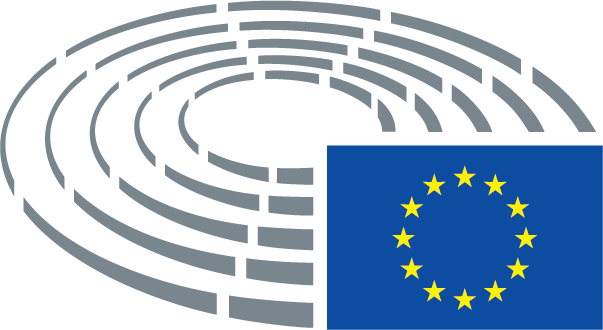 ПРИОРИТЕТПОКАЗАТЕЛНасърчаване на устойчивото рибарство и опазването на морските биологични ресурсиПромени в обема на разтоварванията при запасите, чиято оценка е била извършена на равнището на МУУНасърчаване на устойчивото рибарство и опазването на морските биологични ресурсиПромени в рентабилността на риболовния флот на Съюза и заетостта [Изм. 260]Насърчаване на устойчивото рибарство и опазването на морските биологични ресурсиПлощ (ha) Степен на съответствие с екологичните цели, установени с плана за действие за защита на защитените морската среда в съответствие с Рамковата директива за морска стратегия, или, при липса на такива, значителни положителни резултати в защитени зони по „Натура 2000“ и други защитени морски зони в съответствие с Рамковата директива за морска стратегия, които са обхванати от мерките за опазване, поддържане и възстановяване [Изм. 261]Насърчаване на устойчивото рибарство и опазването на морските биологични ресурсиПроцент на риболовните кораби, оборудвани с електронни устройства за позициониране и за докладване на уловаНасърчаване на устойчивото рибарство и опазването на морските биологични ресурсиПромени в рентабилността на риболовния флот на Съюза и заетостта [Изм. 262]Принос за продоволствената сигурност в Съюза чрез конкурентни и устойчиви рибарство, аквакултури и пазари  [Изм. 258]Промени в стойността и обема на производството на аквакултури в СъюзаПринос за продоволствената сигурност в Съюза чрез конкурентни и устойчиви рибарство, аквакултури и пазари  [Изм. 258]Промени в стойността и обема на разтоварваниятаСъздаване на предпоставки за растеж на устойчивата синя икономика и стимулиране на проспериращи крайбрежни и островни общности [Изм. 259]Промени на БВП в морските региони на ниво 3 от NUTSСъздаване на предпоставки за растеж на устойчивата синя икономика и стимулиране на проспериращи крайбрежни и островни общности [Изм. 259]Промени в броя на работните места (ЕПРБ) в устойчивата синя икономикаПовишаване на ефективността на международното управление на океаните и създаване на предпоставки за безопасността, сигурността, чистотата и устойчивото стопанисване на моретата и океанитеБрой съвместни операции, допринасящи за европейското сътрудничество по отношение на функциите по брегова охранаПРИОРИТЕТОБЛАСТ НА ПОДПОМАГАНЕВИД ОБЛАСТ НА ПОДПОМАГАНЕ (номенклатура, която следва да се използва в плана за финансиране) МАКСИМАЛНА СТАВКА НА СЪФИНАНСИРАНЕ(% от допустимите публични разходи)1Член 14, параграф 1Постигане на заложените в ОПОР икономически и социални цели, както и цели в областта на заетостта и околната среда1.175 %1Член 16Инвестиции в кораби, извършващи дребномащабен крайбрежен риболов1.175 85% [Изм. 263]1Член 17, параграф 1Управление на рибарството и риболовните флотове 1.175 %1Член 17, параграф 2Окончателно преустановяване на риболовни дейности1.250 %1Член 18Извънредно преустановяване на риболовни дейности1.250 %1Член 19Контрол и правоприлагане1.385 %1Член 20Събиране и обработване на данни за управление на рибарството и за научни цели1.385%1Член 21Компенсация за допълнителни разходи в най-отдалечените региони за продукти от риболов и аквакултури1.4100 %1Член 22Опазване и възстановяване на морското биологично разнообразие и морските екосистеми1.585 %2Член 23Аквакултури2.17585 %2Рибарство2.175% [Изм. 264]2Член 23аМрежа за статистическа информация относно аквакултурите X75%[Изм. 265]2 3Член 24Предлагане на пазара на продуктите от риболов и аквакултури [2.1 3.175%Изм. 266]2 3Член 25Преработване на продуктите от риболов и аквакултури 2.1 3.175 %[Изм. 267]3Член 26Водено от общностите местно развитие3.175 %3Член 27Знания за морската среда3.175 %4Член 28Морско наблюдение4.175 %4Член 29Сътрудничество по отношение на функциите по брегова охрана4.175 %Техническа помощ5.175 %НОМЕР НА РЕДАОБЛАСТ НА ПОДПОМАГАНЕ ИЛИ ВИД ОПЕРАЦИЯМАКСИМАЛЕН ИНТЕНЗИТЕТ НА ПОМОЩТА1Член 16Инвестиции в кораби, извършващи дребномащабен крайбрежен риболов30 55 % [Изм. 68]2Операции, допринасящи за изпълнение на задължението за разтоварване, посочено в член 15 от Регламент (ЕС) № 1380/2013:— операции за подобряване селективността на риболовните уреди от гледна точка на размер или видове;— операции за подобряване на инфраструктурата на рибарските пристанища, рибните борси, кейовете за разтоварване и покритите лодкостоянки, с цел да се улесни разтоварването и съхранението на нежелания улов;— операции за улесняване на предлагането на пазара на нежелания улов, разтоварван от запасите за търговски цели в съответствие с член 8, параграф 2, буква б) от Регламент (ЕС) № 1379/2013.75 %3Операции за подобряване на здравето, безопасността и условията на труд на борда на риболовните кораби75 %4Операции, осъществявани в най-отдалечените региони85 %5Операции, осъществявани на отдалечените ирландски острови, гръцки острови и на хърватските острови Dugi otok, Vis, Mljet и Lastovo [Изм. 269]85 %6Член 19Контрол и правоприлагане85 %7Операции, свързани с дребномащабния крайбрежен риболов (включително за контрол и правоприлагане)100 %8В случаите, в които бенефициерът е публичноправен орган или предприятие, натоварено с функцията да оказва услуги от общ икономически интерес, както е посочено в член 106, параграф 2 от Договора, когато подпомагането се предоставя за оказване на такива услуги100 %9Член 17, параграф 2Окончателно преустановяване на риболовни дейности100 %10Член 18Извънредно преустановяване на риболовни дейности100 %11Член 20Събиране и обработване на данни за управление на рибарството и за научни цели100 %12Член 21Компенсация за допълнителни разходи в най-отдалечените региони за продукти от риболов и аквакултури100 %13Член 27Знания за морската среда100 %14Член 28Морско наблюдение100 %15Член 29Сътрудничество по отношение на функциите по брегова охрана100 %16Операции, свързани с проектирането, разработването, мониторинга, оценката или управлението на прозрачни системи за обмен на възможности за риболов между държавите членки, в съответствие с член 16, параграф 8 от Регламент (ЕС) № 1380/2013100 %16aОперации, извършвани от бенефициери по колективни проекти60%  [Изм. 270]16б.Операции, извършвани от междубраншова организация, организация на производители или асоциация на организации на производители75% [Изм. 271]ОБЛАСТ НА ПОДПОМАГАНЕНОМЕНКЛАТУРА, КОЯТО СЛЕДВА ДА СЕ ИЗПОЛЗВА В ПРОГРАМАТА Коефициент за изчисляване на подпомагането за целите, свързани с изменението на климатаКоефициент за изчисляване на подпомагането за целите, свързани с околната средаРазходи за изпълнение на приоритет 1:  насърчаване на устойчивото рибарство и опазването на морските биологични ресурсиРазходи за изпълнение на приоритет 1:  насърчаване на устойчивото рибарство и опазването на морските биологични ресурсиРазходи за изпълнение на приоритет 1:  насърчаване на устойчивото рибарство и опазването на морските биологични ресурсиЧлен 14, параграф 1Постигане на заложените в ОПОР икономически и социални цели, както и цели в областта на заетостта и околната среда1.140 %100 % за разходи, свързани с цели в областта на околната среда0 % за други целиЧлен 16Инвестиции в кораби, извършващи дребномащабен крайбрежен риболов1.10 %0 % за разходи, свързани с първото придобиване на риболовен кораб от млад рибар40 % за разходи, свързани с подмяната или осъвременяването на основен или допълнителен двигателЧлен 17, параграф 1Управление на рибарството и риболовните флотове 1.10 %0 %Член 17, параграф 2Окончателно преустановяване на риболовни дейности1.2100 %, ако подпомагането се осъществява чрез бракуване на риболовния кораб0 %*, ако подпомагането се осъществява чрез преоборудване на риболовния кораб за извършване на дейности, различни от търговския риболов0 %Член 18Извънредно преустановяване на риболовни дейности1.240 %40 %Член 19Контрол и правоприлагане1.30 %40 %Член 20Събиране и обработване на данни за управление на рибарството и за научни цели1.30 %40 50 % [Изм. 272]Член 21Компенсация за допълнителни разходи в най-отдалечените региони за продукти от риболов и аквакултури1.40 %0 %Член 22Опазване и възстановяване на морското биологично разнообразие и морските екосистеми1.540 %100 %Член 22а Научни изследвания и събиране на данни относно въздействието на мигриращите птици върху аквакултурите2.10%100% [Изм. 273]Разходи за изпълнение на приоритет 2: принос за продоволствената сигурност в Съюза чрез конкурентни и устойчиви аквакултури и пазариРазходи за изпълнение на приоритет 2: принос за продоволствената сигурност в Съюза чрез конкурентни и устойчиви аквакултури и пазариРазходи за изпълнение на приоритет 2: принос за продоволствената сигурност в Съюза чрез конкурентни и устойчиви аквакултури и пазариЧлен 23Аквакултури2.10 %*40 75 % [Изм. 274]Член 24Предлагане на пазара на продуктите от риболов и аквакултури2.10 %0 20 % [Изм. 275]Член 25Преработване на продуктите от риболов и аквакултури2.10 %*0 %Разходи за изпълнение на приоритет 3:  създаване на предпоставки за растеж на устойчивата синя икономика и стимулиране на проспериращи крайбрежни общностиРазходи за изпълнение на приоритет 3:  създаване на предпоставки за растеж на устойчивата синя икономика и стимулиране на проспериращи крайбрежни общностиРазходи за изпълнение на приоритет 3:  създаване на предпоставки за растеж на устойчивата синя икономика и стимулиране на проспериращи крайбрежни общностиЧлен 26Водено от общностите местно развитие3.10 %*40 %Член 27Знания за морската среда3.140 %100 %Разходи за изпълнение на приоритет 4:  повишаване на ефективността на международното управление на океаните и създаване на предпоставки за безопасността, сигурността, чистотата и устойчивото стопанисване на моретата и океанитеРазходи за изпълнение на приоритет 4:  повишаване на ефективността на международното управление на океаните и създаване на предпоставки за безопасността, сигурността, чистотата и устойчивото стопанисване на моретата и океанитеРазходи за изпълнение на приоритет 4:  повишаване на ефективността на международното управление на океаните и създаване на предпоставки за безопасността, сигурността, чистотата и устойчивото стопанисване на моретата и океанитеЧлен 28Морско наблюдение4.10 %0 %Член 29Сътрудничество по отношение на функциите по брегова охрана4.10 %0 %Разходи за техническа помощРазходи за техническа помощРазходи за техническа помощТехническа помощ5.10 %*0 %*2021 г.2022 г.2023 г.2024 г.2025 г.2026 г.2027 г.ОБЩОBE 5 420 528  5 528 939  5 639 520  5 752 311  5 867 358  5 984 701  6 072 814  40 266 171 BG 11 435 037  11 663 737  11 897 017  12 134 959  12 377 660  12 625 203  12 811 085  84 944 698 CZ 4 039 229  4 120 014  4 202 416  4 286 465  4 372 195  4 459 635  4 525 295  30 005 249 DK 27 053 971  27 595 050  28 146 963  28 709 906  29 284 109  29 869 767  30 309 543  200 969 309 DE 28 513 544  29 083 814  29 665 502  30 258 817  30 863 998  31 481 253  31 944 754  211 811 682 EE 13 110 534  13 372 744  13 640 205  13 913 011  14 191 273  14 475 087  14 688 206  97 391 060 IE 19 165 423  19 548 731  19 939 714  20 338 511  20 745 284  21 160 173  21 471 716  142 369 552 EL 50 480 983  51 490 602  52 520 436  53 570 852  54 642 278  55 735 079  56 555 673  374 995 903 ES 150 831 009  153 847 625  156 924 643  160 063 158  163 264 447  166 529 604  168 981 438 1 120 441 924 FR 76 346 460  77 873 387  79 430 888  81 019 517  82 639 920  84 292 652  85 533 702  567 136 526 HR 32 804 523  33 460 613  34 129 839  34 812 441  35 508 695  36 218 841  36 752 095  243 687 047 IT 69 761 016  71 156 235  72 579 390  74 030 988  75 511 619  77 021 791  78 155 791  518 216 830 CY 5 156 833  5 259 970  5 365 171  5 472 475  5 581 926  5 693 560  5 777 387  38 307 322 LV 18 156 754  18 519 888  18 890 294  19 268 103  19 653 468  20 046 521  20 341 668  134 876 696 LT 8 236 376  8 401 103  8 569 129  8 740 512  8 915 324  9 093 623  9 227 510  61 183 577 LU -  -  -  -  -  -  -  - HU 5 076 470  5 177 999  5 281 561  5 387 193  5 494 938  5 604 832  5 687 353  37 710 346 MT 2 938 064  2 996 826  3 056 763  3 117 899  3 180 258  3 243 860  3 291 620  21 825 290 NL 13 182 316  13 445 962  13 714 887  13 989 186  14 268 972  14 554 340  14 768 625  97 924 288 AT 904 373  922 460  940 910  959 728  978 923  998 500  1 013 200  6 718 094 PL 68 976 348  70 355 873  71 763 020  73 198 291  74 662 268  76 155 454  77 276 699  512 387 953 PT 50 962 391  51 981 638  53 021 293  54 081 726  55 163 369  56 266 592  57 095 013  378 572 022 RO 21 868 723  22 306 097  22 752 228  23 207 276  23 671 425  24 144 835  24 500 321  162 450 905 SI 3 221 347  3 285 774  3 351 490  3 418 521  3 486 892  3 556 627  3 608 990  23 929 641 SK 2 049 608  2 090 600  2 132 413  2 175 061  2 218 563  2 262 933  2 296 250  15 225 428 FI 9 659 603  9 852 795  10 049 855  10 250 853  10 455 872  10 664 981  10 822 003  71 755 962 SE 15 601 692  15 913 725  16 232 007  16 556 649  16 887 785  17 225 527  17 479 140  115 896 525 ОБЩО 714 953 155  729 252 201  743 837 554  758 714 409  773 888 819  789 365 971  800 987 891 5 311 000 000 